СОБРАНИЕ ДЕПУТАТОВ АГАПОВСКОГО МУНИЦИПАЛЬНОГО РАЙОНА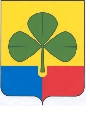 ЧЕЛЯБИНСКОЙ ОБЛАСТИШЕСТИДЕСЯТОЕ ЗАСЕДАНИЕ ПЯТОГО СОЗЫВАРЕШЕНИЕот 25.09.2019 г.                               с. Агаповка                                            № 476Об утверждении Стратегиисоциально-экономического развитияАгаповского муниципального районана период до 2035 годаВ соответствии с Федеральным законом от 06.10.2003 №131-ФЗ «Об общих принципах организации местного самоуправления в Российской Федерации», постановлением Законодательного собрания Челябинской области от 31.01.2019 №1748 «Об утверждении Стратегии социально-экономического развития Челябинской области на период до 2035 года», руководствуясь Уставом Агаповского муниципального района, Собрание депутатов Агаповского муниципального района РЕШАЕТ:1. Утвердить Стратегию социально-экономического развития Агаповского муниципального района на период до 2035 года (приложение).2. Признать утратившим силу решение Собрания депутатов от 27.07.2008 г №512 «О принятии Стратегии социально-экономического развития Агаповского муниципального района до 2020 года».3. Собранию депутатов Агаповского муниципального района ежегодно осуществлять контроль реализации Стратегии социально-экономического развития Агаповского муниципального района на период до 2035 года в соответствии с законодательством.4. Настоящее решение направить главе Агаповского муниципального района для опубликования в средствах массовой информации и на официальном сайте Агаповского муниципального района.5. Настоящее решение вступает в силу со дня его официального опубликования и распространяет свои правоотношения возникшие с 1 января 2019 года.Глава Агаповского муниципального района                           Б.Н. ТайбергеновПредседатель Собрания депутатовАгаповского муниципального района                                            С.А. УльянцевПРИЛОЖЕНИЕк  решению Собрания депутатов Агаповского муниципального районаот 25.09.2019 г № 476Стратегия социально-экономического развития Агаповского муниципального района на период до 2035 года.Раздел Ι. Общие положения1. Стратегия социально-экономического развития Челябинской области на период до 2035 года (далее-Сратегия) разработана в соответствии с Федеральным законом от 28 июня 2014 года №172-ФЗ «О стратегическом планировании в Российской Федерации», Законом Челябинской области от 27 ноября 2014 года №63-ЗО «О стратегическом планировании в Челябинской области», постановлением администрации Агаповского муниципального района от 31.12.2015г №1208 «О порядке разработки, корректировки, мониторинга и контроля стратегии социально-экономического развития Агаповского муниципального района».2. Стратегия является логическим продолжением  Стратегии социально-экономического развития Агаповского муниципального района до 2020 года (далее – Стратегия-2020) утвержденная решением Собрания депутатов Агаповского муниципального района от 29.07.2008 №512, обеспечивает преемственность стратегических приоритетов, целей и задач развития Агаповского муниципального района, осуществляет переход к новому этапу ее развития с использованием современных механизмов управления, основанных на передовом опыте российских регионов. Основные целевые индикаторы по принятым сценариям Стратегии -2020 преимущественно в реальном секторе не достигнуты, величина отклонений в основном составляет более 15 процентов.3.Стратегия разработана с учетом положений:- Стратегии государственной национальной политики Российской Федерации на период до 2025 года, утвержденной Указом Президента Российской Федерации от 19 декабря 2012 года №1666;- основ государственной культурной политики на период до 2030 года, утвержденной распоряжением Правительства Российской Федерации от 29 февраля 2016 года №326-р;- Стратегии развития информационного общества Российской Федерации на 2017-2030 годы, утвержденной Указом Президента Российской Федерации от 9 мая 2017года №203;- Указа Президента Российской Федерации  от 7 мая 2018года №204 «О национальных целях и стратегических задачах развития Российской Федерации на период до 2024 года».4.Стратегия является базовым документом долгосрочного развития Агаповского муниципального района, ее мероприятия направлены на достижения достойного качества жизни населения, устойчивый рост экономического потенциала, повышение конкурентоспособности Агаповского муниципального района.5.В Стратегии используются термины, определения и аббревиатуры в их значениях согласно приложению 1. Иные термины, определения и аббревиатуры, используемые в Стратегии, применяются в тех же значениях, в каких они определены в нормативно правовых актах Российской Федерации, Челябинской области и Агаповского муниципального района.6.Стратегия содержит:- оценку достигнутых целей социально-экономического развития Агаповского муниципального района (приложение 2); -приоритеты, цели, задачи и направления социально-экономической политики Агаповского муниципального района;- основные и целевые показатели конечного результата, установленные на конец каждого года реализации Стратегии (приложение 3), сроки и этапы реализации Стратегии;- ожидаемые результаты реализации Стратегии;- оценку финансовых ресурсов, необходимых для реализации Стратегии;перечень муниципальных программ Агаповского муниципального района (приложение 4), утверждаемых в целях реализации Стратегии.Раздел ΙΙ. Характеристика социально- экономического развития Агаповского муниципального района.Глава 1. Основные показатели социально-экономического развития Агаповского муниципального района.7. Агаповский муниципальный район – административно-территориальная единица и муниципальное образования в Челябинской области.Агаповский муниципальный район находится в юго-западной части Челябинской области. На севере граничит с Верхнеуральским, на северо-востоке и востоке с Нагайбакским и Карталинским, на юге- с Кизильским районами, на западе – с городом Магнитогорском и республикой Башкортостан. Район обладает значительным производственным и трудовым потенциалом, разнообразной ресурсной базой, уникальными природно-климатическими  условиями, развитой инфраструктурой и выгодным транспортно-географическим положением. По территории Агаповского муниципального района проходят автотрассы областного значения и Южно-Уральская железная дорога, являющаяся веткой Транссибирской магистрали.Общая площадь Агаповского муниципального района составляет – 260,3 тыс. га.Численность населения на 1 января 2019 года составляет 33 178 человек, по отношению к 2017году уменьшение среднегодовой численности на 70 человек. Уменьшение произошло в результате естественной убыли -28 человек (родившихся в 2018 году -384 человека, умерших – 412 человек) и миграции населения 42 человека. Плотность населения – 0,13 человек на один квадратный километр. Глава 2. Характеристика основных отраслей экономики и природно-ресурсного потенциала8. Среди городских округов и муниципальных образования Челябинской области  по итогам 2018 года Агаповский муниципальный район занимает:- 4-е место – по продукции сельского хозяйства в хозяйствах всех категорий;- 20-е место – по вводу в действие жилых домов на 1000 человек населения;- 25-е место – по обороту организаций;- 25–е место – по числу зарегистрированных преступлений на 10000 человек населения;- 25-26 –е место – по уровню зарегистрированной безработицы;- 26-е место – по обороту розничной торговли;- 27-е место – среднемесячной номинальной начисленной заработной плате работников организаций;- 32-е место – по инвестиции в основной капитал.9. Тенденции социально-экономического  развития Агаповского муниципального района в 2018 году (в процентах к 2017 году):- ввод в действие общей площади жилых домов  увеличился на 26,9 процентов;- налоговые и неналоговый доходы районного бюджета увеличились на  1,9 процентов;- оборот розничной торговли увеличился на 10,3 процента;- оборот общественного питания увеличился на 8,5 процентов;- численность безработных на 1 января 2019 года уменьшилась на 16,38 процента по сравнению с данными на 1 января 2018 года.10. Территория Агаповского муниципального района обладает значительными запасами природных ресурсов. На территории района действуют около 10 добывающих и перерабатывающих предприятий, продукция которых поставляется не только местным предприятиям стройиндустрии,  но в и ближайшие районы.Глава 3. Характеристика человеческого капитала и отраслей социальной сферы.11.Численность постоянного населения Агаповского муниципального района по состоянию на 1 января 2019 года составила 33178 человек. Агаповский муниципальный район по итогам 2018 года является 19-м по численности населения в Челябинской области. В структуре населения вся численность это сельское население.По данным Всероссийской переписи населения 2010 года, русские составляют  – 74,74 %, казахи-8,04%; татары – 5,8%; башкиры – 5,4 %, украинцы – 2,09 %; другие – 3,93%.12.С 2007 года по 2010 год в Агаповском муниципальном районе наблюдалось увеличение численности населения, которое было обеспечено как за счет естественного, так и за счет миграционного прироста. С 2011 года наблюдается снижение численности населения на 1553 человека. С 2017года динамика естественного движения населения продемонстрировала превышение смертности над рождаемостью, также происходит отток миграции населения.Ожидаемая продолжительность жизни при рождении в Агаповском муниципальном  районе с 57 лет в 2005 году возросла до 63,5 лет в 2018 году в основном за счет снижения смертности населения трудоспособного возраста.Одним из важнейших показателей общественного здоровья и социального благополучия является уровень младенческой смертности. В Агаповском муниципальном районе в 2018 году умер 1 ребенок, что составило 14,6 случая на 1000 родившихся живыми.13.Важным фактором формирования человеческого капитала является качество жилой среды. Ввод в действие жилых домов в Агаповском районе в 2018 году составил 6813 тыс. квадратных метров. 14. Сфера образования Агаповского муниципального района представлена развитой сетью образовательных организаций дошкольного, общего и дополнительного образования. Среднесписочная численность работников учреждений образования на конец 2018 года составила 1 445 человек. Из них педагогических работников 629 человек, из них 165 воспитателей и 370 учителей. В 2018 году приняты в образовательные организации района 7 молодых специалистов. Все прибывшие специалисты закрепились в районе.Объем расходов на учреждения образования в 2018 году составил 639,3 млн. рублей (в 2017 г. - 574,7 млн. рублей), рост по сравнению с 2017 годом 11,24% или 64,6 млн. рублей.15. Медицинскую  помощь населению  Агаповского муниципального района оказывает Агаповская центральная районная больница, в состав которой входят: поликлиника, дневной стационар при поликлинике по профилям: терапия, неврология, гинекология, терапевтическое отделение,  6 офисов врача общей практики, 2 врачебные амбулатории, 30 ФАПов.Из 30 фельдшерско-акушерских пунктов  без медицинского работника - 6 (пп. Ржавка, Утарка, Южный, Гумбейский, Урожайный, Красноярский), в трех из них работают совместители 1 раз в неделю.  Требуют капитального ремонта более 60% ФАПов (п. Кирово, п. Новоянгелька, п. Требиат, п. Ржавка, п. Черноотрог, п.Солодянка, п. Красноярский, п.Малиновка, п.Базарский, п. Воздвиженка).Скорая помощь оказывается отделением скорой медицинской помощи  с. Агаповка и пятью пунктами скорой помощи (п. Светлогорск, п. Буранный, п. Магнитный, п. Приморский, п. Янгельский), ежедневно работают 7 фельдшерских бригад. Только три автомобиля скорой помощи имеют небольшие сроки эксплуатации: 1, 2 и 3 года соответственно. Остальной автопарк представлен автомобилями со сроком эксплуатации от 6 до 10 лет.16. В систему социальной защиты населения Агаповского муниципального района входят Управление социальной защиты населения и подведомственные Управлению учреждения: муниципальное  учреждение  «Комплексный центр социального обслуживания» и муниципальное бюджетное учреждение социального обслуживания  «Центр помощи детям, оставшимся без попечения родителей».Деятельность этих учреждений направлена на предоставление мер социальной поддержки, социальных выплат, компенсаций и пособий, что позволяет в полной мере реализовывать  все публичные обязательства перед жителями Агаповского муниципального района.17.В Агаповском муниципальном районе действует сеть учреждений культуры, насчитывающая 62 учреждения:С правом юридического лица, действующего  на основании Устава:Муниципальное Управление культуры Администрации Агаповского муниципального района, в структуру которого входят:1. Без права юридического лица:Районный организационно - методический центр;Районный Дом творчества;Музей Истории;Централизованная бухгалтерия.2. С правом юридические лица, действующего на основании Устава:МУК «Агаповская ЦКС» (включает в себя 2 дома культуры, автоклуб);МУК «АЦБС» (включает в себя центральную библиотеку, детский отдел, 23 филиала);3 школы дополнительного образования: (МКУДО «АДШИ»,  МКУДО «ПДШИ», МКУДО «БДМШ»);10 централизованных клубных систем.Количество участников клубных формирований ежегодно растет, в 2018 году оно составило 2922 человека.18. В период с 2016 года ежегодно вводятся в эксплуатацию спортивные объекты (131- в 2016 г., 133 - в 2017 г. , 135 - в 2018 г.), реконструируются спортивные площадки и хоккейные коробки. По итогам 2018 года охват населения Агаповского муниципального района занятиями  физической культурой и спортом составила 35,5 процента от общей численности жителей Агаповского муниципального района в возрасте от 5 до 80 лет.Спортсмены Агаповского муниципального района в составе сборных команд Челябинской области представляют область  на Всероссийских играх, завоевывая призовые места.Глава 4. Муниципальное управление и общественные организации.19. Численность муниципальных служащих Агаповского муниципального района  в период с 2007года уменьшилась на 21,92 процента и составила на 1 января 2019 года  155 человек, что связано с передачей на региональный уровень части полномочий.20. На территории района действует МФЦ, открытый в 2014 году. В настоящее время показатель «Доля граждан, имеющих доступ к получению услуг по принципу «одного окна» в МФЦ» составляет 90,0 процентов от общей численности населения района.21.В 2005 году создан Общественный координационный совет по развитию малого и среднего предпринимательства при Главе Агаповского муниципального района.22. В настоящее время с целью развития гражданского общества в Челябинской области ведется создание инкубатора некоммерческих организаций, а также ресурсного центра поддержки некоммерческих организаций, проводится обучение заместителей глав муниципального района, курирующих социальные вопросы, по направлениям реализации мер поддержки некоммерческих организаций, организации взаимодействия органов местного самоуправления и институтов гражданского общества.Глава 5. Пространственное развитие Агаповского муниципального района.23.В состав Агаповского муниципального района входят 10 сельских поселений, на территории которых имеется 47 сельских населенных пунктов.24. В последние годы наблюдается систематическое уменьшение численности населения, наконец, 2018 года данный показатель составил 70 человек.25. За период с 2011года  по 2018 год наблюдается отток квалифицированных кадров, что не дает использовать экономический потенциал территории района в полной мере.26. Специализацией Агаповского муниципального района являются:- добыча полезных ископаемых;- овощные культуры и картофель;- говядина.27. Приоритетным направлением в пространственном развитии территории района является вступление в агломерационное образование Челябинской области, что даст району наиболее перспективную часть развития в условиях негативных воздействий. Для этого в настоящий момент ведется работа по вступлению в Магнитогорскую межрегиональную агломерацию, которая охватывает близ находящиеся районы (Кизильский, Верхнеуральский, Нагайбакский муниципальные районы) и часть территории  Республики Башкортостан.28. Для пространственного развития Агаповского муниципального района стратегическое значение имеют автомобильные дороги. Они связывают  территорию района, обеспечивают жизнедеятельность сельских населенных пунктов, во многом определяют возможности их развития. Сеть автомобильных дорог обеспечивает мобильность населения и доступ к материальным ресурсам, позволяет расширить производственные возможности экономики за счет снижения транспортных издержек и затрат времени на перевозки.Общая протяженность автомобильных дорог общего пользования на территории Агаповского муниципального района  составляет 344,9 километров, из них 78,3 километров – асфальт, 266,6 километров – щебень, твердое покрытие.Постоянный рост интенсивности движения по автомобильным дорогам привел к тому, что большая часть дорог района имеет высокую степень износа. Глава 6. Цель и приоритеты стратегии29.Главной стратегической целью развития Агаповского муниципального района является рост численности, благосостояния, продолжительности и качества жизни населения Агаповского муниципального района.Главная ценность Агаповского муниципального района – Человек. Стратегия направлена на каждого конкретного жителя Агаповского муниципального района. Также как и вся Челябинская область Агаповский муниципальный район должен стать человекоориентированным районом.Реализация главной стратегической цели развития Агаповского муниципального района в долгосрочной перспективе характеризуется достижением к 2035 году социально-экономического развития доходов населения и продолжительности его жизни на уровне ведущих регионов Российской Федерации.30. Главная стратегическая цель развития Агаповского муниципального района развернута в тринадцати стратегических приоритетах, каждый из которых имеет цель, являющуюся целью второго уровня. Стратегические приоритеты находятся в проекции трех компонентов: долголетия, образования, уровня жизни, сгруппированных по основным направлениям социально-экономического развития Агаповского муниципального района и имеют стратегические цели:1) основные направления развития человеческого капитала и социальной сферы Агаповского муниципального района:а) педагогические кадры нового поколения: обеспечение образовательных организаций всех уровней квалифицированными педагогическими кадрами, в том числе за счет привлечения в сферу образования молодых специалистов, для повышения уровня удовлетворенности населения Агаповского муниципального района качеством образования;б) качественное здравоохранение:  создание условий для обеспечения доступной качественной медицинской помощи населению Агаповского муниципального района в целях увеличения ожидаемой продолжительности жизни при рождении и повышения уровня удовлетворенности населения Агаповского муниципального района медицинской помощи;в) кадры для здравоохранения: решение проблемы условий жизни и труда медицинских работников, модернизация системы подготовки медицинских кадров для обеспечения медицинских организаций квалифицированными кадрами;г) здоровое поколение: создание условий для ведения здорового образа жизни в целях повышения здоровья населения Агаповского муниципального района;д) безопасность: повышение готовности органов управления и сил Агаповского муниципального района по предупреждению и ликвидации чрезвычайных ситуаций к реагированию на чрезвычайные ситуации природного и техногенного характера, минимизация угроз криминального характера, обеспечение безопасности дорожного движения и информационной безопасности для повышения степени защищенности населения района;е) культура: повышение уровня удовлетворенности населения Агаповского муниципального района качеством и доступностью услуг в сфере культуры, укрепление духовной общности и гармонизации межнациональных отношений;ж) социальное благополучие: повышение уровня удовлетворенности населения Агаповского муниципального района услугами в сфере социального обслуживания;2) основные направления экономического развития Агаповского муниципального района:а) цифровая инфраструктура экономики: обеспечения внедрения современных цифровых технологий в экономику Агаповского муниципального района для повышения ее эффективности;б) сервисная экономика: осуществление поддержки СМСП в целях создания рабочих мест для экономически активных граждан, проживающих на территории Агаповского муниципального района, увеличение численности занятых в сфере малого и среднего предпринимательства, включая индивидуальных предпринимателей;3) основные направления рационального природопользования и обеспечения экологической безопасности Агаповского муниципального района:а) чистая вода: улучшение состояния водных объектов в целях обеспечения благоприятной среды обитания и комфортных условий для жизнедеятельности и воспроизводства населения Челябинской области, охраны природных ресурсов и их биологического разнообразия;б) чистая земля: создание отраслей безопасного обращения с ТКО, обеспечение биологического разнообразия в целях обеспечения благоприятной окружающей среды для проживания человека.4) основные направления пространственного развития Агаповского муниципального района:а) развитие транспортной инфраструктуры;б) доступная энергетика: стимулирование энергосбережения и энергоэффективности во всех сферах экономики Агаповского муниципального района для повышения ее конкурентоспособности.Реализация направлений, не вошедших в состав стратегических целей развития Агаповского муниципального района, будет осуществляться в рамках текущей деятельности органов местного самоуправления.Раздел V. Приоритетные направления и механизмы реализации стратегии.Глава  7. Основные направления развития человеческого капитала и социальной сферы Агаповского муниципального района31.Стратегическая цель: рост численности, благосостояния, продолжительности и качества жизни населения Агаповского муниципального района за счет обеспечения условий для поддержания здоровья граждан, получения ими конкурентоспособного образования и профессиональной подготовки, обеспечения их безопасности, создание культурной среды, стимулирующей развитие творческих способностей и формирующей эстетические потребности граждан.32.Педагогические кадры нового поколения.Цель: Обеспечение образовательных организаций всех уровней квалифицированными педагогическими кадрами, в том числе за счет привлечения в сферу образования молодых специалистов, для повышения удовлетворенности населения Агаповского муниципального района качеством образования всех уровней.Задачи: улучшение условий жизни и труда педагогических работников;модернизация системы поддержки и стимулирования профессионального роста педагогических работников.Меры и механизмы реализации задачи:улучшение условий жизни и труда педагогических работников:а) повышение престижа профессии педагогического работника;б) оптимизация учебной нагрузки педагогических работников.2)модернизация системы поддержки и стимулирования профессионального роста педагогических работников:а) использование системы дистанционной подготовки (переподготовки) педагогических кадров;б) обучение и переобучение педагогических работников методам технологии проектного обучения, цифровой экономики. 33.Качественное здравоохранение.Цель:Создание условий для обеспечения доступной и качественной медицинской помощи населению Агаповского муниципального района в целях увеличения ожидаемой продолжительности жизни при рождении и повышения уровня удовлетворенности населения Агаповского муниципального района медицинской помощью.Задачи:обеспечение приоритетов профилактики заболеваний и формирования здорового образа жизни у населения Агаповского муниципального района;повышение доступности медицинских услуг, оказываемых медицинскими организациями с современной материально-технической базой.Меры и механизмы реализации задач:обеспечение приоритетов профилактики заболеваний и формирования здорового образа жизни у населения Агаповского муниципального района:а) развитие профилактики неинфекционных и социально значимых заболеваний населения, по следующим направлениям:- формирование модели здорового образа жизни у населения района;- профилактика хронических неинфекционных заболеваний;б) привлечение всех слоев общества к реализации мероприятий по формированию здорового образа жизни и профилактики заболеваний, включая:- работодателей;- волонтеров;- профессиональные медицинские организации и социально ориентированные некоммерческие организации;- СМИ, средства коммуникации и социальные сетив) увеличение охвата населения Агаповского муниципального района профилактическими медицинскими осмотрами;г) обеспечение оптимальной доступности медицинских услуг, оказываемых медицинскими организациями, повышение квалификации медицинских кадров по профилактическому направлению.34. Кадры для здравоохранения.Цель: Решение проблемы условий жизни и труда медицинских работников, модернизация системы подготовки кадров для обеспечения медицинских организаций квалифицированными кадрами.Задача:улучшение условий жизни и труда медицинских работников, повышение престижа медицинской профессии.Меры и механизмы реализации задач:а) содействие в трудоустройстве молодых специалистов;б) проведение целенаправленной работы с помощью СМИ и социальных сетей по поляризации профессий врача, медицинской сестра, фельдшера, санитара.35.Здоровое поколение.Цель:Создание условий для ведения здорового образа жизни в целях повышения уровня здоровья населения Агаповского муниципального района.Задачи:осуществление мероприятий по поляризации здорового образа жизни и мотивации населения Агаповского муниципального района к ведению такого образа жизни;создание для населения Агаповского муниципального района условий, обеспечивающих возможности ведения здорового образа жизни, систематических занятий физической культурой и спортом, с помощью организации доступа к развитой спортивной инфраструктуре.Меры и механизмы реализации задач:осуществление мероприятий по поляризации здорового образа жизни и мотивации населения Агаповского муниципального района к ведению такого образа жизни:а) формирование здорового образа жизни населения через семью, осуществление мероприятий с направленностью на детей и молодежь, граждан старшего поколения, советы ветеранов, волонтеров;б) обеспечение в социальной политике приоритета поддержки семей, в первую очередь многодетных, ориентированных на здоровый образ жизни;в) развитие профессионального спорта, участие в региональных, Всероссийских, международных соревнований, которые являются мощным стимулом для развития физической культуры и массового спорта;г) создание коллективов физической культуры и спортивных клубов на предприятиях и в организациях;д) реализация Всероссийского физкультурно-спортивного комплекса «Готов к труду и обороне» (ГТО).2) создание для населения Агаповского муниципального района условий, обеспечивающих возможности ведения здорового образа жизни, систематических занятий физической культурой и спортом, с помощью организации доступа к развитой спортивной инфраструктуре:а) перевод всех обучающихся образовательных организаций, реализующих программы начального общего, основного и среднего общего образования, на обучение в первую смену;б) развитие инфраструктуры и создание условий для активного отдыха, занятий физической культурой и спортом граждан различных возрастных групп и категорий;в) модернизация и эффективное использование имеющихся в Агаповском муниципальном районе спортивных сооружений;г) обеспечение доступности объектов спорта для лиц с ограниченными возможностями здоровья;д) увеличение численности специалистов в сфере физической культуры и спорта, осуществляющих физкультурно-оздоровительную работу с различными категориями и группами населения;е) увеличение доли граждан, систематически занимающихся физической культурой и спортом, к 2024 году до 55 процентов.36. Безопасность.Цель:Повышение готовности органов управления и сил Агаповского муниципального района подсистемы единой государственной системы предупреждения  ликвидации чрезвычайных ситуаций к реагированию на чрезвычайные ситуации природного и техногенного характера, минимизация угроз, криминального характера, обеспечение безопасности дорожного движения и информационной безопасности для повышения степени защищенности населения Агаповского муниципального района.Задачи:1)обеспечение высокой готовности органов местного самоуправления и сил Агаповского муниципального района подсистемы единой государственной системы предупреждения и ликвидации чрезвычайных ситуаций к реагированию на чрезвычайные ситуации природного и техногенного характера на территории Агаповского муниципального района;2) достижение и поддержание необходимого уровня защищенности населения Агаповского муниципального  района от угроз криминального характера, обеспечение безопасности дорожного движения;3) обеспечение информационной безопасности личности.Меры и механизмы реализации задач:обеспечение высокой готовности органов местного самоуправления и сил Агаповского муниципального района подсистемы единой государственной системы предупреждения и ликвидации чрезвычайных ситуаций к реагированию на чрезвычайные ситуации природного и техногенного характера на территории Агаповского муниципального района:а) обеспечение функционирования и совершенствование системы обеспечения вызова экстренных оперативных служб по единому номеру «112»б) формирование и поддержание в состоянии высокой готовности средств индивидуальной защиты населения, резерва для ликвидации последствий чрезвычайных ситуаций природного и техногенного характера, объектов гражданской обороны, включая защитные сооружения для укрытия населения;в) совершенствование нормативной правовой базы в сферах защиты населения территории от чрезвычайных ситуаций природного и техногенного характера, пожарной безопасности;г) организация и проведение профилактических мероприятий в сферах защиты населения и территории от чрезвычайных ситуаций природного и техногенного характера, обеспечение пожарной безопасности;2) достижение и поддержание необходимого уровня защищенности населения Агаповского муниципального района от угроз криминального характера, обеспечение безопасности дорожного движения:а) эффективная координация деятельности органов местного самоуправления в сфере защиты населения от угроз криминального характера;б) привлечение граждан с активной гражданской позицией к участию в решении задач по обеспечению общественной безопасности;в) развитие деятельности волонтерского молодежного антинаркотического движения, общественных антинаркотических объединений и организаций, занимающихся воспитанием, социализацией молодежи и профилактикой наркомании;г) повышение безопасности дорожного движения, сокращение количества дорожно-транспортных происшествий, влекущих причинение вреда жизни и здоровья граждан, снижение тяжести их последствий;3)обеспечение информационной безопасности личности:а) обеспечение безопасности муниципальных информационных систем;б) обеспечение бесперебойной связи;в) обеспечение перехода на использование отечественного программного обеспечения и оборудования ИКТ в органах местного самоуправления.37. Культура.Цель:Повышение уровня удовлетворенности населения Агаповского муниципального района качеством и доступностью услуг в сфере культуры, укрепление духовной общности и гармонизации межнациональных отношений.Задачи:1)выявление и сохранение культурного наследия, традиций, формирующих уникальность района, для населения Челябинской области и туризма;2)укрепление единства российской нации и создание условий для этнокультурного развития народов Российской Федерации, проживающих на территории Челябинской области, укрепление государственного единства и целостности Российской Федерации, сохранение этнокультурной самобытности ее народов при сочетании общегосударственных интересов и интересов народов Российской Федерации;3) развитие экологической культуры населения Агаповского муниципального района.Меры и механизмы реализации задач:выявление и сохранение культурного наследия, традиций, формирующих уникальность района, для населения Челябинской области и туризмаа) оценка и максимальное использование потенциала культурного наследия и традиций, существующих в Агаповском муниципальном районе, для сохранения ее уникальности и самобытности;б) проведение работ  по выявлению объектов, обладающих признаками объекта культурного наследия, и их сохранения;в) осуществление широкой просветительской деятельности по истории и культуре Южного Урала, особенно среди детей и молодежи, с использованием новых технологий и средств массовой коммуникаций;г) муниципальная поддержка добровольческих движений, в том числе в сфере сохранения объектов культурного наследия;д) создание условий для увеличения числа граждан, вовлеченных в развитие традиционных народно-художественных промыслов и ремесел.2) укрепление единства российской нации и создание условий для этнокультурного развития народов Российской Федерации, проживающих на территории Агаповского муниципального района, укрепление государственного единства и целостности Российской Федерации, сохранение этнокультурной самобытности ее народов при сочетании общегосударственных интересов  и интересов народов Российской Федерации:а) в части повышения эффективности взаимодействия органов исполнительной власти Агаповского муниципального района с институтами гражданского общества:- объединение усилий органов исполнительной власти Челябинской области и органов местного самоуправления и институтов гражданского общества для крепления единства российской нации, достижение межнационального мира и согласия;- совершенствование организации местного самоуправления с учетом возможности использования форм традиционной территориальной самоорганизации  народов Российской Федерации, проживающих в Агаповском муниципальном районе, в целях создания условий для проявления их инициативы и самодеятельности;- разработка и реализация муниципальных программ, направленных на укрепление единства российской нации, обеспечение гражданского и межнационального согласия, этнокультурное развитие народов Российской Федерации, проживающих в Агаповском муниципальном районе;- обеспечение подготовки (переподготовки) и повышения квалификации муниципальных служащих по утвержденным в установленном порядке типовым образовательным программам по вопросам реализации государственной национальной политики в Агаповском муниципальном районе,б) в части создания условий для укрепления  общероссийского гражданского единства и духовной общности народов Российской Федерации, проживающих в Агаповском муниципальном районе, содействия сохранению и развития этнокультурного многообразия:- обеспечение сохранения и приумножения духовного и культурного потенциала народов Российской Федерации, проживающих в Агаповском муниципальном районе, на основе идей единства и дружбы народов, межнационального (межэтнического) согласия, российского патриотизма;- распространение знаний об истории и культуре народов Российской Федерации, проживающих в Агаповском муниципальном районе,в) в части обеспечения сохранения  и развития языков народов Российской Федерации, проживающих в Агаповском муниципальном районе:- обеспечение прав граждан на изучение родного языка;- недопустимость ущемления прав граждан на свободный выбор языка общения, образования, воспитания и творчества, г) в части профилактики экстремизма на национальной и религиозной почве:- принятие правовых и организационных мер по предотвращению и пресечению деятельности, направленной на возрождение националистической идеологии, воспроизводящей идеи нацизма, на реабилитацию этих идей;- вовлечение этнокультурных и общественных объединений, религиозных организаций в деятельность по развитию межнационального и межконфессионального диалога, возрождению семейных ценностей, противодействию экстремизму, национальной и религиозной нетерпимости;- определение полномочий и ответственности органов местного самоуправления в сфере профилактики и пресечения межнационального (межэтнического) и межконфессиональной напряженности и конфликтов,3)развитие экологической культуры населения Агаповского муниципального района:а) формирование культуры бережного отношения к окружающей среде;б) формирование экологической культуры у органов местного самоуправления, СМСП и населения района; осуществление комплекса мер по экологическому просвещению граждан, начиная с детей дошкольного возраста;в) взаимодействие органов местного самоуправления с общественными организациями в части выявления правонарушений в сфере благоустройства, привлечения к административной ответственности виновных лиц.38. Социальное благополучие.Цель:Проведение эффективности социальной политики для сокращения числа лиц с доходами ниже величины прожиточного минимума и повышения уровня удовлетворенности населения Агаповского муниципального района услугами в сфере социального обслуживания.Задачи:оказание адресной социальной поддержки отдельным категориям граждан для поддержания и повышения качества их жизни;создание условий, стимулирующих прием на работу, предпринимательскую деятельность и самозанятость граждан старшего поколения, поддержание общественных объединений граждан старшего поколения.Меры и механизмы реализации задач:оказание адресной социальной поддержки отдельным категориям граждан для поддержания и повышения качества их жизни:а) создание безбарьерной среды для инвалидов и других маломобильных групп населения путем обеспечения доступности приоритетных объектов и услуг в приоритетных сферах жизнедеятельности инвалидов и других маломобильных групп населения;б) социальная реабилитация и адаптация детей –инвалидов, социальное сопровождение семей, воспитывающих детей с ограниченными возможностями здоровья;в) создание и реализация системы долговременного ухода за гражданами пожилого возраста и инвалидами;г) совершенствование нормативной правовой базы в сфере социальной защиты населения;д) повышение эффективности предоставления государственных (муниципальных) услуг в сфере социального обслуживания граждан;е) совершенствование адресности предоставления услуг в сфере социального обслуживания граждан;ж) совершенствование работы по семейному жизнеустройству детей-сирот и детей, оставшихся без попечения родителей;з) социальная поддержка семей с детьми, находящихся в трудной жизненной ситуации, включая профилактику семейного неблагополучия.2) создание условий, стимулирующих прием на работу, предпринимательскую деятельность и самозанятость граждан старшего поколения, поддержание общественных объединений граждан старшего поколения:а) повышение уровней грамотности граждан старшего поколения в сфере цифровых технологий и использования ими социальных сетей;б) популяризация предпринимательских успехов граждан в возрасте старше 50 лет;в) содействие формированию групп по интересам и самореализации граждан старшего поколения в социальных сетях.Глава 8. Основные направления экономического развития Агаповского муниципального района.39. Стратегическая цель: рост численности, благосостояния, продолжительности и качества жизни населения Агаповского муниципального района за счет повышения экономической и инвестиционной активности, модернизации базовых отраслей экономики, внедрение современных цифровых технологий.40. Развитие базовых отраслей.Цель:Развитие и модернизация бюджетообразующих отраслей для обеспечения их максимального вклада в развитие экономики Агаповского муниципального района.Задачи:обеспечение ежегодного роста объемов производства сельскохозяйственной продукции и ее переработки.Меры и механизмы реализации задачи:обеспечение ежегодного роста объемов производства сельскохозяйственной продукции и ее переработки:а) адресная работа с крупнейшими сельскохозяйственными организациями Агаповского муниципального района в рамках законодательства Российской Федерации, Челябинской области и Агаповского муниципального района, разработка индивидуальных пакетов мер мотивации их технического перевооружения и реинвестирования прибыли в экономику района;б) участие в капитале приоритетных проектов, предоставление муниципальных гарантий.41. Цифровая инфраструктура экономики.Цель:Обеспечение внедрения современных цифровых технологи в экономику Агаповского муниципального района для повышения ее эффективности.Задачи:создание ИКТ- инфраструктуры для обеспечения предоставления гражданам, субъектам предпринимательства и органам исполнительной власти Агаповского муниципального района доступных, устойчивых, безопасных и экономически эффективных услуг по хранению и обработке данных;внедрение цифровых платформ работы с данными для обеспечения потребностей граждан, субъектов предпринимательства и органов исполнительной власти Агаповского муниципального района в использовании преимущественно отечественного программного обеспечения;оказание содействия организациям сферы информационных технологий в развитии цифровой экономики в Агаповском муниципальном районе.Меры и механизмы реализации задач:создание ИКТ- инфраструктуры для обеспечения предоставления гражданам, субъектам предпринимательства и органам исполнительной власти Агаповского муниципального района доступных, устойчивых, безопасных и экономически эффективных услуг по хранению и обработке данных:а) модернизация ИКТ- инфраструктуры органов исполнительной власти Агаповского муниципального района и органов местного самоуправления;б) обеспечение ШПД к информационно- телекоммуникационной сети «Интернет» для лечебно-профилактических организаций, образовательных организаций и других общественно значимых объектов, органов местного самоуправления Агаповского муниципального района;в) координация работы операторов связи в рамках рабочей группы, взаимодействие с организациями-поставщиками IT- решений.2) внедрение цифровых платформ работы с данными для обеспечения потребностей граждан, субъектов предпринимательства и органов исполнительной власти Агаповского муниципального района в использовании преимущественно отечественного программного обеспечения:а) обеспечение возможности использования данных в отечественных цифровых платформах, в том числе путем финансирования в рамках муниципальных программ Агаповского муниципального района;б) внедрение отечественной цифровой платформы сбора, обработки и распространения пространственных данных для нужд, обеспечивающих потребности граждан, субъектов предпринимательства и органов исполнительной власти Агаповского муниципального района;в) реализация проектов ГЧП в сфере информационных технологий;г) разработка мер по совершенствованию правового регулирования в сфере цифровой экономики и плана реализации таких мер.3) оказание содействия организациям сферы информационных технологий в развитии цифровой экономики в Агаповском муниципальном районе:а) заключение соглашении с муниципальными образованиями Челябинской области и организациями, способствующих развитию цифровой экономики;б) развитие компетенций юридических служб организаций и органов исполнительной власти Агаповского муниципального района, муниципальных служащих Агаповского муниципального района в сфере цифровой экономики;в) принятие нормативных правовых актов Агаповского муниципального района, предусматривающих  особые (льготные) условия размещения ИКТ- инфраструктуры и создания программных продуктов для привлечения инвестиций;г) популяризация деятельности организаций в сфере информационных технологий.42. Сервисная экономика.Цель:Осуществление поддержки СМСП в целях создания рабочих мест для экономически активных граждан, проживающих в Агаповском муниципальном районе, увеличение численности занятых в сфере малого и среднего предпринимательства, включая индивидуальных предпринимателей.Задачи:повышение конкурентоспособности СМСП;повышение конкурентоспособности туристической отрасли.Меры и механизмы реализации задач:повышение конкурентоспособности СМСП:а) увеличение количества СМСП, получивших поддержку от организаций, образующих инфраструктуру поддержки СМСП, институтов развития Российской Федерации, через совершенствование сквозной трехуровневой поддержки малого и среднего предпринимательства, включающей федеральные, региональные и муниципальные инструменты;б) межведомственное взаимодействие для повышения удовлетворенности СМСП качеством КНД;в) осуществление мер муниципальной поддержки предпринимателей и самозанятых граждан в возрасте старше 50 лет;в) создание новых организаций, образующих инфраструктуру поддержки СМСП, при возникновении соответствующей потребности со стороны бизнес-сообщества.2) повышение конкурентоспособности туристической отрасли:а) развитие объектов инфраструктуры пеших, лыжных, конных, велосипедных маршрутов, включая межмуниципальные маршруты, мест общения с дикой природой;б) реконструкция детского оздоровительного лагеря «Березка»;в) популяризация историко-краеведческих данных;д) развитие спортивного туризма, популяризация зимних видов спорта, активного отдыха на свежем воздухе;е) обеспечение общих условий функционирования туристической отрасли и развитие сопутствующей инфраструктуры.Глава 9 . Основные направления рационального природопользования и обеспечение экологической безопасности  Агаповского муниципального района.43. Стратегическая цель: обеспечение экологически ориентированного роста экономики, сохранение благоприятной окружающей среды, биологического разнообразия и природных ресурсов для удовлетворения потребностей нынешнего и будущих поколений.44. Чистая вода.Цель:улучшение состояния водных объектов в целях обеспечения благоприятной среды обитания и комфортных условий для жизнедеятельности и воспроизводства населения Агаповского   муниципального района, охраны природных ресурсов и их биологического разнообразия.Задачи:обеспечение качества и безопасности питьевого водоснабжения населения Агаповского муниципального района;сохранение и улучшение качества воды водных объектов, используемых в рекреационных целях;обеспечение эффективного контроля в области охраны водных объектов.Меры и механизмы реализации задач:обеспечение качества и безопасности питьевого водоснабжения населения Агаповского муниципального района:а) повышение качества водоподготовки в крупных населенных пунктах Агаповского муниципального района;б) развитие (строительство, реконструкция, модернизация) действующих сетей и сооружений систем водоснабжения и водоотведения, очистки сточных вод;в) резервирование источников питьевой воды и создание резервной системы питьевого водоснабжения населения Агаповского муниципального района;г) обеспечение качества питьевой воды, соответствующего требованиям безопасности и безвредности, установленным санитарно- эпидемиологическими правилами и нормативами, при обеспечении доступности тарифов на эту услугу.2) сохранение и улучшение качества воды водных объектов, используемых в рекреационных целях:а) установление границ водоохранных зон и прибрежных защитных полос водных объектов;б) организация сбалансированного пользования водными объектами с учетом их рекреационной нагрузки и природоохранного статуса;3) обеспечение эффективного контроля в области охраны водных объектов:а) применение принципов риско-ориентированного подхода, рационального природопользования  и недопущения необоснованных ограничений при использовании водных объектов;б) обеспечение эффективного межведомственного взаимодействия при осуществлении контроля в сфере охраны водных объектов;в) дополнительные меры по обеспечению чистоты воды и прибрежных территорий природных водоемов.45. Чистая земля.Цель:Создание отрасли безопасного обращения с ТКО (организация сбора, транспортировка, захоронение ТКО), обеспечение биологического разнообразия в целях обеспечения благоприятной окружающей среды для проживания человека и экономически эффективного использования вторичных ресурсов.Задачи:организация обращения ТКО;сохранение благоприятной окружающей среды, биологического разнообразия  и природных ресурсов.Меры и механизмы реализации задач:организация обращения ТКО:а) создание объектов инфраструктуры по  обращению с отходами в соответствии с территориальной схемой обращения с отходами в Челябинской области;б) принятие нормативных правовых актов Агаповского муниципального района, устанавливающих механизмы предотвращения и сокращения образования ТКО.2) сохранение благоприятной окружающей среды, биологического разнообразия и природных ресурсов:а) обеспечение оперативного обнаружения и тушения лесных пожаров;б) недопущение несанкционированного пользования недрами;в) развитие экологически чистых сельскохозяйственных технологий, сохранение и восстановление плодородия почв на землях сельскохозяйственного назначения.Глава 10. Основные направления пространственного развития Агаповского муниципального района.46. Стратегическая цель: значительное повышение эффективности использования пространственного фактора в усилении конкурентных позиций Агаповского муниципального района в региональной экономике, обеспечение сбалансированного развития экономики и социальной сферы, содействие повышению конкурентоспособности экономики на основе ее инновационной составляющей, создание пространственной среды, благоприятной для жизнедеятельности.47. Развитие транспортной инфраструктуры.Цель:Развитие сельских территорий в пределах Магнитогорской агломерации, в том числе по средствам межмуниципального и межрегионального сотрудничества в целях повышения их привлекательности для жизни населения Агаповского муниципального района.Задачи:улучшение транспортной связности и доступности территорий путем развития дорожно-транспортной инфраструктуры.Меры и механизмы реализации задач:улучшение транспортной связности и доступности территорий путем развития дорожно-транспортной инфраструктуры:а) разработка транспортной стратегии Агаповского муниципального района для обоснования проектов развития транспортной системы и максимальной реализации потенциала Агаповского муниципального района;б) повышение качества жизни за счет пространственных факторов:разработка и внедрение механизмов стимулирования перевода транспортных средств на экологически чистые виды топлива;в) освоение инновационных технологий строительства, реконструкции и содержания автомобильных дорог.48. Доступная энергетика.Цель:Стимулирование энергосбережения и энергоэффективности во всех сферах экономики Агаповского муниципального района для повышения ее конкурентоспособности.Задачи:снижение потерь воды и тепловой энергии при их транспортировке и при использовании потребителями в непроизводственной сфере;снижение объемов потребления топливно-энергетических ресурсов в государственном секторе и на объектах коммунального хозяйства и систем инженерной инфраструктуры в Агаповском муниципальном районе.Меры и механизмы реализации задач:снижение потерь воды и тепловой энергии при их транспортировке и при использовании потребителями в непроизводственной сфере:а) замещение централизованного теплоснабжения в сельских поселениях района локальной генерацией тепла;б) модернизация поселковых котельных по схеме ГЧП;в) внедрение энергосервисных контрактов для повышения энергоэффективности жилого фонда;г) увязка и приведение в соответствие размера вознаграждения руководителей бюджетных организаций с достигнутым уровнем энергоэффективности.2) снижение объемов потребления топливно-энергетических ресурсов в государственном секторе и на объектах коммунального хозяйства и систем инженерной инфраструктуры в Агаповском муниципальном районе:а)разработка муниципальными учреждениями Агаповского муниципального района программ в области энергосбережения и повышения энергетической эффективности организаций с участием органов местного самоуправления в соответствии с требованиями, установленными законодательством Российской Федерации;б) внедрение энергосервисных контрактов для повышения энергоэффективности бюджетной сферы.Глава 11. Основные направления развития муниципального управления Агаповского муниципального района.49. Стратегическая цель: повышение эффективности муниципального управления за счет его цифровизации, межведомственного   взаимодействия в рамках муниципальных программ Агаповского муниципального района, внедрение проектных технологий управления и риск-ориентированного подхода к КНД.50. Эффективное муниципальное управление.Цель: Совершенствование системы муниципального управления в Агаповском муниципальном районе для повышения ее эффективности и уровня удовлетворенности населения деятельностью органов местного самоуправления.Задачи:1)модернизация системы муниципального управления, в том числе с учетом новых требований и возможностей цифровой экономики;2)создание партнерской модели взаимодействия государства, субъектов предпринимательской  деятельности, эффективное взаимодействие с гражданами.Меры и механизмы реализации задач:модернизация системы муниципального управления, в том числе с учетом новых требований и возможностей цифровой экономики:а) внедрение новых компетенций и моделей принятия решений, формирование системы автоматизированной поддержки принятия решений;б) повышение престижа муниципальной службы, смена фокуса в вопросе компетенций муниципальных служащих, развитие их управленческого и личностно-профессионального потенциала;в) повышение доверия к органам местного самоуправления через создание единой прозрачной информационной среды, минимизирующей коррупционные риски в их деятельности;г) снижение используемых ресурсов за счет перехода на дистанционное и электронное межведомтсвенное взаимодействие, создание общих баз данных и отработанной системы взаимодействия на местном уровне;д) совершенствование процедур осуществления закупок товаров, работ, услуг для обеспечения муниципальных нужд, обеспечение гласности и прозрачности, предотвращение коррупции и других злоупотреблений в сфере закупок; увеличение доли закупок у СМСП.2) создание партнерской модели взаимодействия государства, субъектов предпринимательской  деятельности, эффективное взаимодействие с гражданами:а) повышение качества, доступности и комфортности предоставления муниципальных услуг, удовлетворенности населения качеством предоставляемых услуг;б) привлечение граждан к участию в деятельности органов местного самоуправления Агаповского муниципального района, поддержание имеющимися административными ресурсами механизмов принятия решений органов местного самоуправления с участием заинтересованных потребителей;в) расширение вовлечения граждан в осуществление местного самоуправления, гармонизация выборных и представительных начал в организации местного самоуправления;г) внедрение риск-ориетированного подхода при осуществлении КНД;д) разработка и внедрение механизмов оценки результативности и эффективности КНД;е) внедрение системы профилактики и предупреждения правонарушений при осуществлении предпринимательской и иной деятельности, подлежащей проверке контролирующими органами;ж) разработка и внедрение комплексной модели информационного  обеспечения системы КНД.Раздел VI. Основные этапы, оценка финансовых ресурсов, ожидаемые результаты и механизмы реализации стратегии.51.Сроки и этапы реализации Стратегии.Реализация Стратегии осуществляется в четыре этапа:1 этап – 2019-2021 годы;2 этап – 2022-2025 годы;3 этап – 2026-2030 годы;4 этап – 2031-2035 годы.На каждом этапе реализации Стратегии осуществляется реализация всех целей и задач социально-экономической политики Агаповского муниципального района в соответствии со стратегическими приоритетами, обусловленными макроэкономической ситуацией, влияющими факторами и рисками, а также ресурсными ограничениями и целевыми ориентирами.На первом этапе (2019-2021годы), основывающемся на мобилизации резервов, необходимо решить следующие важнейшие задачи: снижение антропогенного воздействия на окружающую среду (стратегические приоритеты: «Чистая вода», «Чистая земля»), привлечение и подготовка специалистов с высоким профессиональным уровнем квалификации, проведение энергосберегающих мероприятий.На втором этапе (2022-2025 годы), базирующемся на росте эффективности, необходимо обеспечить формирование сбалансированной системы развития: повысить производительность труда, улучшить показатели роста конкурентоспособности района.На третьем этапе (2026-2030 годы), основной идеей которого является наращивание человеческого капитала, необходимо: продолжить работу, начатую на двух этапах ранее.На четвертом этапе (2031-2035 годы), предполагающем рост инвестиций и дальнейшее повышение качества жизни населения, необходимо достичь повышения инвестиционной привлекательности Агаповского муниципального района, активного внедрения информационных технологий в экономику района (стратегический приоритет «Цифровая инфраструктура экономики»), увеличение ожидаемой продолжительности и качества жизни населения.Отнесение стратегического приоритета к этапу реализации Стратегии предполагает выполнение наиболее капиталоемких мероприятий стратегического приоритета на указанном этапе реализации Стратегии.52. Сценарный прогноз реализации Стратегии.Целевой сценарий развития Агаповского муниципального района основывается, с одной стороны, на оценке существующих факторов развития, а с другой – на основе влияния активной муниципальной политики развития. В рамках данного сценария Агаповский муниципальный район способен провести необходимые структурные изменения для максимального использования существующих возможностей. Создание благоприятных условий для инвестиций позволит не только провести модернизацию экономики Агаповского муниципального района, но и сформировать на ее основе новые отрасли с большим потенциалом развития, значительно увеличить производительность труда, что окажет позитивное влияние на социальные и демографические показатели развития, в первую очередь на ожидаемую продолжительность жизни при рождении.Для концентрации усилий в наиболее важных для Агаповского муниципального района вопросах при разработке и реализации Стратегии предлагается использование программно- целевого метода управления в сочетании с проектным подходом. Основные показатели социально- экономического развития Агаповского муниципального района по трем сценариям представлены в приложении 5.Прогноз по всем сценариям показывает рост реальной заработной платы на 135,5 %53. Оценка потребности в финансовых ресурсах.Для достижения целей и задач социально- экономического развития Агаповского муниципального района, установленных Стратегией, необходимо обеспечить участие в реализации ее мероприятий: органов местного самоуправления, организаций образования и культуры, коммерческих организаций, общественных объединений, населения, а также обеспечить привлечение необходимых финансовых ресурсов.Основными источниками финансирования мероприятий Стратегии являются  средства федерального, областного и местного бюджетов, финансовые ресурсы организаций Агаповского муниципального района. При реализации Стратегии используется имущество, находящееся в государственной и муниципальной  собственности. Основным условием формирования необходимого объема финансовых ресурсов является обеспечение устойчивого роста экономики Агаповского муниципального района.Потребность в финансовых ресурсах для реализации Стратегии, составляет:1 этап (2019-2020 годы) – 216,96 млн. руб.2 этап (2021-2024 годы) – 1545,0 млн. руб.3 этап (2025-2028годы) – 693,7 млн. руб.4 этап (2029-2035 годы) – 718,6 млн.руб.Основными рисками при реализации Стратегии являются:Низкие темпы экономического роста в мире и Российской Федерации, способные существенно ограничить проводимую активную муниципальную политику;- сложности в интеграции миграционных потоков;- недостаточная координация между различными социальными группами.Ключевыми факторами финансового риска, связанного с реализацией Стратегии, являются:- невозможность осуществления в полном объеме стратегических мер из-за недостаточности финансовых ресурсов, следствием чего будет являться недостижение целевых показателей;- финансовая неустойчивость местного бюджета с учетом вновь принимаемых обязательств, в связи с чем произведена оценка бюджетных рисков реализации проектов ГЧП.Таким образом, целевые темпы роста экономики инвестиций, предусмотренные Стратегией, достижимы при следующих условиях:- качественная реализация первоочередных мероприятий;- общие позитивные тенденции в экономике Российской Федерации;- активное использование механизмов ГЧП для реализации проектов модернизации и развития инженерной, транспортной и социальной инфраструктур.54. Механизмы реализации Стратегии.Настоящая Стратегия закрепляет систему представлений о приоритетных направлениях, целях и задачах социально-экономической политики органов местного самоуправления Агаповского муниципального района, важнейших направлениях и средствах реализации указанных целей на долгосрочную перспективу. Соответствующие направления, цели и задачи Стратегии отражаются в рамках стратегических и программных документов на муниципальном уровне, что позволит создать систему взаимосвязанных целей и задач и повысить эффективность стратегического планирования социально-экономического развития Агаповского муниципального района.Успешность реализации Стратегии заключается в скоординированной деятельности субъектов муниципального развития по осуществлению стратегических приоритетов, мер и механизмов, указанных в Стратегии. К таким субъектам относятся:- органы местного самоуправления;- исполнительные органы Агаповского муниципального района;- территориальные органы федеральных органов исполнительной власти;- ассоциации и объединения предпринимателей и хозяйствующих субъектов Агаповского муниципального района;- общественные организации, политические партии и движения;- хозяйствующие субъекты;- граждане, на территории Агаповского муниципального района.Система стратегического планирования развития Агаповского муниципального района основывается на программно-целевых, проектных методах управления, методах территориального планирования и прогнозирования социально-экономического развития.Основными элементами механизма реализации Стратегии является:- нормативно-правовое обеспечение;- информационно-методическое обеспечение;- организационно-управленческое обеспечение;- финансовое обеспечение;- мониторинг и контроль за ходом реализации  документов стратегического планирования;- обеспечение возможности корректировки документов стратегического планирования.Нормативно-правовое обеспечение.Правовое блок механизма реализации Стратегии охватывает все необходимые сферы социально-экономического развития Агаповского муниципального района, включая систему стратегического планирования. При этом предусматривается как разработка новых, так и изменение уже действующих нормативных правовых актов, направленных на  обеспечение реализации Стратегии по всем направлениям деятельности государственного регулирования, в результате чего будет сформирована система нормативных правовых актов, регламентирующих реализацию Стратегии и способствующих повышению оперативности и качества управленческих решений, принимаемых органами исполнительной власти Агаповского муниципального района и органами местного самоуправления.Стратегия является основной для разработки муниципальных программ Агаповского муниципального района, схемы территориального планирования Агаповского муниципального района и плана мероприятий по ее реализации.В целях реализации Стратегии разрабатывается и утверждается план мероприятий по ее реализации. Для каждого мероприятия определяются цели  и задачи, обеспечивающие достижение стратегических и целевых ориентиров, ответственные исполнители, объемы финансирования, сроки и этапы выполнения мероприятий. Таким образом, реализуется принцип повышения скоординированности оперативных управленческих решений органов исполнительной власти по реализации Стратегии.В ходе исполнения Стратегии применяется программно-целевой метод управления в сочетании с проектным подходом. Важнейшим инструментом активного воздействия на комплексное развитие Агаповского муниципального района будет являться реализация муниципальных программ Агаповского муниципального района, цели и задачи которых будут соответствовать приоритетам и целям муниципальной политики в соответствующих сферах социально-экономического развития Агаповского муниципального района, указанным в Стратегии. Реализация стратегических приоритетов будет осуществляться по средствам муниципальных программ Агаповского муниципального района, которые приведены в приложении 4. На достижение целей и  реализацию задач Стратегии могут быть направлены иные муниципальные программы Агаповского муниципального района. В целях эффективности реализации Стратегии будут внесены изменения в существующие муниципальные программы. При необходимости могут быть разработаны новые муниципальные программы в соответствии с целями и приоритетами развития Агаповского муниципального района. При этом приоритетные муниципальные проекты будут являться структурными элементами муниципальных программ. Реализация отдельных мероприятий и муниципальных программ Агаповского муниципального района, предусмотренные в рамках Стратегии и плана мероприятий по реализации Стратегии, должна координироваться на уровне муниципальных проектных офисов. Управление и общую координацию реализации Стратегии осуществляет отдел экономического развития администрации Агаповского муниципального района.Условием успешной реализации Стратегии является высокий профессионализм муниципальным служащих. В связи с этим одним из мероприятий по повышению эффективности муниципального управления Агаповского муниципального района является внедрение современных инструментов кадровой политики, отвечающих задачам развития, закрепленных в Стратегии. В частности, необходимо развивать систему мотивации и привлечения высококвалифицированных специалистов на муниципальную службу.Информационно-методическое обеспечение.Участники стратегического планирования в процессе реализации Стратегии должны быть обеспечены актуальной, достоверной и достаточной информацией, а также методической поддержкой для подготовки и принятия управленческих решений, в связи, с чем необходимым является ее всестороннее публичное обсуждение и информирование представителей бизнеса и общественности о:- целях, задачах, приоритетных направлениях Стратегии и механизмах их достижения;- решениях и действиях, принимаемых субъектами экономической деятельности для реализации Стратегии;- ходе и результатах реализации Стратегии и степени эффективности принимаемых решений.Финансовое обеспечение.Успешная реализация настоящей Стратегии невозможна без наличия соответствующих финансово-инвенстиционных ресурсов. Практическое достижение намеченных целей возможна при эффективном использовании финансового блока инструментов реализации Стратегии, направленных на концентрацию финансовых ресурсов на приоритетных направлениях развития, достижения результата. Финансовая база будет определяться денежными  средствами консолидированного бюджета, предприятий, организаций и населения Агаповского муниципального района, эффективность использования механизмов ГЧП.Мониторинг и контроль за ходом реализации Стратегии.Механизм реализации Стратегии предполагает наличие действенной системы мониторинга и контроля, осуществляемых на основе комплексного анализа достижения целевых показателей и ориентиров социально-экономического развития Агаповского муниципального района, степени выполнения запланированных мероприятий. Мониторинг даст возможность сверять реальные результаты с предусмотренными и при необходимости уточнять траекторию развития Агаповского муниципального района.Мониторинг реализации осуществляется на основе достижения целей Стратегии и выполнения плана мероприятий по реализации Стратегии. Отдел экономического развития администрации Агаповского муниципального района ежегодно готовит отчет о ходе исполнения плана мероприятий по реализации Стратегии на основе материалов, полученных от органов исполнительной власти района, в том числе данных по основным и целевым показателям, используемых при мониторинге реализации Стратегии.Корректировка Стратегии осуществляется в соответствии с постановлением администрации Агаповского муниципального района с учетом других документов стратегического планирования района, а также привлечения участников стратегического планирования в соответствии с нормативными правовыми актами Российской Федерации, Челябинской области и Агаповского муниципального района.Приложение 1к Стратегии социально-экономического развития Агаповского муниципального районана период до 2035 годаТермины, определения и аббревиатуры, используемые в Стратегии.ГЧП (МЧП)государственно-частное; партнерство (муниципально-частное партнерство) – термин, который в рамках Стратегии рассматривается в широком смысле, включая: проекты государственно-частного и муниципально- частного партнерства, регулируемые Федеральным законом от 13 июля 2015 года №224-ФЗ «О государственно-частном партнерстве, муниципально-частном партнерстве в Российской Федерации и внесение изменений в отдельные законодательные акты Российской Федерации»; концессионные соглашения, регулируемые Федеральным законом от 21 июля 2005 года №115-ФЗ «О концессионных соглашениях»;долгосрочные договоры аренды с инвестиционной составляющей; контракты жизненного цикла и иные взаимовыгодные формы взаимодействия государства и бизнеса;ИКТ – информационно-коммуникационные технологии;ИКТ-инфраструктура – информационно-коммуникационная инфраструктура;Кластер - концентрированная по географическому признаку группа взаимосвязанных компаний, специализированных поставщиков, поставщиков услуг, фирм в родственных отраслях, а также связанных с их деятельностью организаций (например, торговых объединений) в определенных  об конкурирующих, но при этом ведущих совместную работу;КНД- контрольно-надзорная деятельность;СМСП – субъекты малого и среднего предпринимательства;ШПД – широкополосный доступ.Приложение 2к Стратегии социально-экономического развитияАгаповского муниципального районана период до 2035 годаОценка достигнутых показателей и результатов социально-экономического развития Агаповского муниципального районаОценка достигнутых целей и результатов социально-экономического развития Агаповского муниципального района содержит информацию о результатах мониторинга реализации Стратегии -2020 в 2018 году, включающую обоснование отклонений фактических значений показателей от их плановых значений, предусмотренных указанной Стратегией.Стратегия- 2020 является основополагающим документом стратегического управления развития Агаповского муниципального района, в ней определены основные муниципальные приоритеты, главные направления и средства достижении целей устойчивого развития Агаповского муниципального района. Стратегия -2020 реализуется с 2008 года.За весь период существования Стратегии-2020 в нее не вносились изменения. При разработке Стратегии -2020 в качестве основной цели Стратегии выбран рост благосостояния и качества жизни населения за счет устойчивого и динамичного развития и повышения конкурентоспособности экономики Агаповского муниципального района по следующим стратегическим направлениям:1)экономический блок:Доведение к 2020 году ежегодного объема инвестиций до 80 млн. руб.;Увеличение ежегодных объемов строительства жилья до 2000 кв.м.;Вхождение в число 5 районов по Челябинской области по уровню социально-экономического развития.социальный блок:- увеличение средней продолжительности жизни населения Агаповского муниципального района не менее чем до 70 лет;сокращение доли населения с доходами ниже прожиточного минимума до 5-6% (в 2006г – 13%);- рост реальных денежных доходов и реальной заработной платы населения не менее чем в 3,5-4 раза;- увеличение обеспеченности жильем с 18,3 кв.м. в 2006 году до 26 кв.м. в 2020 году на одного человека.По итогам 2018 года достигнуты приведенные ниже значения по основным показателям экономического блока Стратегии -2020.Объем инвестиций в  основной капитал имеет не стабильную динамику, при этом запланированный уровень инвестиций в 2018 году 83,3 млн. руб. был перевыполнен и составил 173,73 млн. руб.Наблюдается рост строительства жилья, в основном за счет частного сектора, на 126,9% по сравнению с 2017 годом.По уровню социально-экономического развития в 2018 году Агаповский район занял 23 место по области.Основными причинами не достижения показателей является высокий уровень политической и экономической неопределенности, затруднение доступа к заемному финансированию, высокие процентные ставки.По итогам 2018 года достигнуты приведенные ниже значения по основным показателям социального блока Стратегии -2020.Среднегодовая численность населения в 2018 году снизилась на 70  человек за счет, чего не был, достигнут показатель установленный Стратегией – 2020. Данное явление не было ожидаемо на стадии разработки Стратегии -2020.Сложившаяся в Агаповском муниципальном районе демографическая ситуация, как и по всей Челябинской области, в целом, усиливают факторы демографического старения населения района.Среднегодовая численность занятых в экономике составила 7870, что на 0,1 процента ниже  плановых показателей.Реальная заработная плата в 2018 году составила 108,36 процента к уровню 2017 года. Рост реальной заработной платы обеспечивался ростом номинальной заработной платы, положительная динамика которой связана, в первую очередь, с принятие мер в области государственной социальной политики.Основными факторами повлиявшими на рост заработной платы стали: рост МРОТ (с 12780 до 12982 рублей); поэтапное повышение отдельным категориям работников бюджетной сферы в соответствии с Указом Президента Российской Федерации от 07 мая 2012 №597. В 2018 году по данным категориям работников, достигнуты плановые показатели роста средней заработной платы.По итогам 2018 года не достигнуты некоторые значения по основным показателям социального блока Стратегии-2020.Ожидаемая продолжительность жизни составила 63,5 года, что на 9,2 процента ниже планового значения установленного Стратегией -2020 (70 лет). При этом имеет место снижение рождаемости и увеличение смертности, так рождаемость в 2018 году составила 384 человека, смертность 412 человек.В 2018 году заработная плата перестала быть драйвером роста общих доходов населения, ее рост не смог компенсировать падение реальных денежных доходов.Главным итогом реализации Стратегии – 2020 в 2018 году является сохранение положительной динамики в базовых отраслях экономики Агаповского муниципального района и, не смотря на напряженную финансовую ситуацию, сохранение положительных тенденций в социальной сфере.В целях реализации Стратегии -2020  в 2018 году постановлением  администрации Агаповского муниципального район был утвержден план мероприятий по реализации Стратегии -2020.За отчетный период  на территории Агаповского муниципального района были реализованы 21 муниципальная программа Агаповского муниципального района. Реализация указанных программ направлена на улучшение социальной защиты населения, создание новых рабочих мест, развитие человеческого капитала за счет повышения эффективности и качества системы образования и здравоохранения, улучшение жилищных условия и охраны труда, развитие физической культуры и спорта, а также повышение инвестиционной привлекательности экономики Агаповского муниципального района.Приложение 3 к  Стратегии социально-экономического развитияАгаповского муниципального района на период до 2035 года   Таблица 1Основные показатели конечного результата,установленные на конец каждого года реализации СтратегииТаблица 2Целевые показатели конечного результат, установленные на конец каждого года реализации СтратегииПриложение 4к Стратегии социально-экономического развитияАгаповского муниципального района на период до 2035 годаПеречень муниципальных программ Агаповского муниципального районаПриложение 5к Стратегии социально-экономического развитияАгаповского муниципального районана период до 2035 годаОсновные показатели социально –экономические развития Агаповского муниципального района Приложение 6к  Стратегии социально-экономического развитияАгаповского муниципального районана период до 2035 годаПреимущества, недостатки и риски сценариев СтратегииПриложение 7 к Стратегии социально-экономического развитияАгаповского муниципального районана период до 2035 годаНаправления, стратегические приоритеты и цели социально-экономического развития Агаповского муниципального районаприложение 8к Стратегии социально-экономического развитияАгаповского муниципального районана период до 2035 годаПеречень инфраструктурных проектов Агаповского муниципального района, планируемых к реализации№ п/пПоказательЕд.из.Год реализации СтратегииГод реализации СтратегииГод реализации СтратегииГод реализации СтратегииГод реализации СтратегииГод реализации СтратегииГод реализации СтратегииГод реализации СтратегииГод реализации СтратегииГод реализации СтратегииГод реализации СтратегииГод реализации СтратегииГод реализации СтратегииГод реализации СтратегииГод реализации СтратегииГод реализации СтратегииГод реализации Стратегии№ п/пПоказательЕд.из.201920202021202220232024202520262027202820292030203120322033203420351Численность населения (среднегодовая) Тыс. чел33,233,333,333,433,433,533,633,733,833,934,034,134,234,334,434,534,62Ожидаемая продолжительность жизни при рождении Число лет64,364,565,065,866,367,067,568,068,569,069,570,070,571,071,572,072,53Численность занятых в экономике (среднегодовая)Тыс. чел.7,8817,8857,8897,8937,8977,9017,9057,9097,9137,9177,9217,9257,9297,9337,9377,9417,9454Коэффициент рождаемости На 1000 чел.населения12,512,512,31211,711,511,21110,910,810,810,710,710,710,810,911,15Коэффициент смертности На 1000 чел. Населения12,912,812,612,412,211,911,711,411,210,910,710,410,19,89,69,49,26Коэффициент миграционного приростаНа 10 тыс.чел населения-17,0-7,7-3,92,35,87,910,110,29,710,210,110,311,911,610,29,67,97Среднедушевые денежные доходы ( в месяц, в тек. ценах)Руб.25489,626619,627877,229385,53094232676,433848,834678,035528,036399,637291,938205,940565,543069,045728,248551,251548,68Уровень безработица%3,13,13,13,03,03,02,92,92,92,82,82,82,72,72,72,62,59Индекс производительности труда%104,8110,4117125,2135,1148,6154,9162,4170,1178,3187196,3208220,4233,7248,2263,2№ п/пПоказатель Ед.измЕд.измЕд.измГоды реализации стратегииГоды реализации стратегииГоды реализации стратегииГоды реализации стратегииГоды реализации стратегииГоды реализации стратегииГоды реализации стратегииГоды реализации стратегииГоды реализации стратегииГоды реализации стратегииГоды реализации стратегииГоды реализации стратегииГоды реализации стратегииГоды реализации стратегииГоды реализации стратегииГоды реализации стратегииГоды реализации стратегииГоды реализации стратегииГоды реализации стратегииГоды реализации стратегииГоды реализации стратегииГоды реализации стратегииГоды реализации стратегииГоды реализации стратегииГоды реализации стратегииГоды реализации стратегииГоды реализации стратегииГоды реализации стратегииГоды реализации стратегииГоды реализации стратегииГоды реализации стратегииГоды реализации стратегииГоды реализации стратегииГоды реализации стратегииГоды реализации стратегииГоды реализации стратегииГоды реализации стратегииГоды реализации стратегииГоды реализации стратегииГоды реализации стратегииГоды реализации стратегииГоды реализации стратегииГоды реализации стратегииГоды реализации стратегииГоды реализации стратегииГоды реализации стратегииГоды реализации стратегииГоды реализации стратегииГоды реализации стратегииГоды реализации стратегииГоды реализации стратегииГоды реализации стратегииГоды реализации стратегииГоды реализации стратегии№ п/пПоказатель Ед.измЕд.измЕд.изм201920192019201920192020202020202021202120212022202220222023202320232024202420242025202520252025202620262026202720272027202820282028202920292029203020302030203120312031203220322032203320332033203320342034203420342035Ι Основные направления развития человеческого капитала и социальной сферы Челябинской областиΙ Основные направления развития человеческого капитала и социальной сферы Челябинской областиΙ Основные направления развития человеческого капитала и социальной сферы Челябинской областиΙ Основные направления развития человеческого капитала и социальной сферы Челябинской областиΙ Основные направления развития человеческого капитала и социальной сферы Челябинской областиΙ Основные направления развития человеческого капитала и социальной сферы Челябинской областиΙ Основные направления развития человеческого капитала и социальной сферы Челябинской областиΙ Основные направления развития человеческого капитала и социальной сферы Челябинской областиΙ Основные направления развития человеческого капитала и социальной сферы Челябинской областиΙ Основные направления развития человеческого капитала и социальной сферы Челябинской областиΙ Основные направления развития человеческого капитала и социальной сферы Челябинской областиΙ Основные направления развития человеческого капитала и социальной сферы Челябинской областиΙ Основные направления развития человеческого капитала и социальной сферы Челябинской областиΙ Основные направления развития человеческого капитала и социальной сферы Челябинской областиΙ Основные направления развития человеческого капитала и социальной сферы Челябинской областиΙ Основные направления развития человеческого капитала и социальной сферы Челябинской областиΙ Основные направления развития человеческого капитала и социальной сферы Челябинской областиΙ Основные направления развития человеческого капитала и социальной сферы Челябинской областиΙ Основные направления развития человеческого капитала и социальной сферы Челябинской областиΙ Основные направления развития человеческого капитала и социальной сферы Челябинской областиΙ Основные направления развития человеческого капитала и социальной сферы Челябинской областиΙ Основные направления развития человеческого капитала и социальной сферы Челябинской областиΙ Основные направления развития человеческого капитала и социальной сферы Челябинской областиΙ Основные направления развития человеческого капитала и социальной сферы Челябинской областиΙ Основные направления развития человеческого капитала и социальной сферы Челябинской областиΙ Основные направления развития человеческого капитала и социальной сферы Челябинской областиΙ Основные направления развития человеческого капитала и социальной сферы Челябинской областиΙ Основные направления развития человеческого капитала и социальной сферы Челябинской областиΙ Основные направления развития человеческого капитала и социальной сферы Челябинской областиΙ Основные направления развития человеческого капитала и социальной сферы Челябинской областиΙ Основные направления развития человеческого капитала и социальной сферы Челябинской областиΙ Основные направления развития человеческого капитала и социальной сферы Челябинской областиΙ Основные направления развития человеческого капитала и социальной сферы Челябинской областиΙ Основные направления развития человеческого капитала и социальной сферы Челябинской областиΙ Основные направления развития человеческого капитала и социальной сферы Челябинской областиΙ Основные направления развития человеческого капитала и социальной сферы Челябинской областиΙ Основные направления развития человеческого капитала и социальной сферы Челябинской областиΙ Основные направления развития человеческого капитала и социальной сферы Челябинской областиΙ Основные направления развития человеческого капитала и социальной сферы Челябинской областиΙ Основные направления развития человеческого капитала и социальной сферы Челябинской областиΙ Основные направления развития человеческого капитала и социальной сферы Челябинской областиΙ Основные направления развития человеческого капитала и социальной сферы Челябинской областиΙ Основные направления развития человеческого капитала и социальной сферы Челябинской областиΙ Основные направления развития человеческого капитала и социальной сферы Челябинской областиΙ Основные направления развития человеческого капитала и социальной сферы Челябинской областиΙ Основные направления развития человеческого капитала и социальной сферы Челябинской областиΙ Основные направления развития человеческого капитала и социальной сферы Челябинской областиΙ Основные направления развития человеческого капитала и социальной сферы Челябинской областиΙ Основные направления развития человеческого капитала и социальной сферы Челябинской областиΙ Основные направления развития человеческого капитала и социальной сферы Челябинской областиΙ Основные направления развития человеческого капитала и социальной сферы Челябинской областиΙ Основные направления развития человеческого капитала и социальной сферы Челябинской областиΙ Основные направления развития человеческого капитала и социальной сферы Челябинской областиΙ Основные направления развития человеческого капитала и социальной сферы Челябинской областиΙ Основные направления развития человеческого капитала и социальной сферы Челябинской областиΙ Основные направления развития человеческого капитала и социальной сферы Челябинской областиΙ Основные направления развития человеческого капитала и социальной сферы Челябинской областиΙ Основные направления развития человеческого капитала и социальной сферы Челябинской областиΙ Основные направления развития человеческого капитала и социальной сферы Челябинской области1Доля высококвалифицированных работников в общей численности квалифицированных работников%%%%33,633,633,633,634,334,334,335353535,535,535,536363636,536,536,536,537373737,537,537,538383838,538,538,539393939,539,539,540404040,540,540,540,541414141424242432Удельный вес численности педагогических работников в возрасте до 35 лет в общей численности педагогических работников образовательных организаций Агаповского муниципального района%%%%2828282828,128,128,128,128,128,128,228,228,228,228,228,228,328,328,328,328,328,328,328,428,428,428,428,428,428,528,528,528,528,528,528,628,628,628,628,628,628,728,728,728,728,728,728,728,728,828,828,828,83Удовлетворенность населения качеством среднего образования%%%%70,070,070,070,070,570,570,572,072,072,075,075,075,078,078,078,082,082,082,082,085,085,085,087,087,087,088,088,088,089,089,089,089,089,089,090,090,090,091,091,091,092,092,092,092,093,093,093,093,093,093,093,094,04Охват детей от 1 до 7 лет дошкольным образованием%%%%97,097,097,097,097,097,097,097,097,097,097,097,097,097,097,097,098,098,098,098,098,098,098,098,098,098,098,098,098,098,098,098,099,099,099,099,099,099,099,099,099,099,099,099,099,099,099,099,099,0100,0100,0100,0100,05Охват детей в возрасте от 5 до 18 лет программами дополнительного образования (удельный вес численности детей, получающих услуги дополнительного образования, в общей численности детей в возрасте от 5 до 18 лет) %%%%6Удельный вес численности обучающихся, занимающихся в первую смену, в общеобразовательных организациях, расположенных на территории Агаповского муниципального района, в общей численности обучающихся в общеобразовательных организациях, расположенных на территории Агаповского муниципального района %%%%100,0100,0100,0100,0100,0100,0100,0100,0100,0100,0100,0100,0100,0100,0100,0100,0100,0100,0100,0100,0100,0100,0100,0100,0100,0100,0100,0100,0100,0100,0100,0100,0100,0100,0100,0100,0100,0100,0100,0100,0100,0100,0100,0100,0100,0100,0100,0100,0100,0100,0100,0100,0100,07Удовлетворенность населения медицинской помощью%%%%36,536,536,536,538,038,038,039,539,539,540,840,840,842,142,142,143,643,643,643,645,045,045,046,046,046,047,047,047,048,048,048,049,049,049,050,050,050,051,051,051,052,052,052,052,053,053,053,053,054,054,054,055,08Смертность населения в трудоспособном возрасте На 100 тыс. населенияНа 100 тыс. населенияНа 100 тыс. населенияНа 100 тыс. населения1079,21079,21079,21079,2933,4933,4933,4788,4788,4788,4643,4643,4643,4497,6497,6497,6350,0350,0350,0350,0350,0350,0350,0350,0350,0350,0350,0350,0350,0350,0350,0350,0350,0350,0350,0345,0345,0345,0345,0345,0345,0345,0345,0345,0345,0340,0340,0340,0340,0340,340,340,340,09Смертность от болезней системы кровообращения На 100 тыс .населенияНа 100 тыс .населенияНа 100 тыс .населенияНа 100 тыс .населения500,0500,0500,0500,0490,0490,0490,0480,0480,0480,0470,0470,0470,0460,0460,0460,0450,0450,0450,0450,0450,0450,0450,0450,0450,0450,0450,0450,0450,0450,0450,0450,0450,0450,0450,0440,0440,0440,0440,0440,0440,0440,0440,0440,0440,0440,0440,0440,0440,0430,0430,0430,0430,010Смертность от новообразований (в том числе от злокачественных)На 100 тыс. населенияНа 100 тыс. населенияНа 100 тыс. населенияНа 100 тыс. населения234,0234,0234,0234,0224,2224,2224,2214,2214,2214,2200,0200,0200,0190,0190,0190,0185,0185,0185,0185,0185,0185,0185,0185,0185,0185,0185,0185,0185,0185,0185,0185,0185,0185,0185,0180,0180,0180,0180,0180,0180,0180,0180,0180,0180,0175,0175,0175,0175,0175,0175,0175,0175,011Младенческая смертностьНа 1000 родившихся детейНа 1000 родившихся детейНа 1000 родившихся детейНа 1000 родившихся детей7,57,57,57,56,76,76,75,95,95,95,15,15,14,74,74,74,54,54,54,54,54,54,54,54,54,54,54,54,54,54,54,54,54,54,54,54,54,54,04,04,04,04,04,04,04,04,04,04,03,53,53,53,012Охват всех граждан профилактическими медицинскими осмотрами не реже одного раза в год%%%%40,040,040,040,050,050,050,065,065,065,075,075,075,090,590,590,5100,0100,0100,0100,0100,0100,0100,0100,0100,0100,0100,0100,0100,0100,0100,0100,0100,0100,0100,0100,0100,0100,0100,0100,0100,0100,0100,0100,0100,0100,0100,0100,0100,0100,0100,0100,0100,013Ликвидация кадрового дефицита%%%%40,040,040,040,035,035,035,030,030,030,015,015,015,05,05,05,0000000000000000000000000000000000000014Доля населения, занятого в экономике, занимающегося физической культурой и спортом, в общей численности населения, занятого в экономике%%%%29,429,429,429,433,233,233,237,137,137,141,341,341,346,846,846,852,052,052,052,052,352,352,352,652,652,652,952,952,953,253,253,253,553,553,553,853,853,854,154,154,154,454,454,454,454,754,754,754,754,954,954,955,015Уровень обеспеченности населения Агаповского муниципального района спортивными сооружениями%%%%48,048,048,048,048,648,648,651,451,451,454,254,254,257,057,057,060,060,060,060,061,161,161,160,260,260,260,360,360,360,460,460,460,560,560,560,660,660,660,760,760,760,860,860,860,860,960,960,960,961,061,061,061,516Удовлетворенность граждан степенью защищенности от преступных и иных противоправных посягательств%%%%43,043,043,043,045,045,045,046,046,046,047,047,047,048,048,048,049,049,049,049,050,050,050,052,052,052,054,654,654,656,056,056,058,058,058,060,060,060,062,062,062,064,064,064,064,066,066,066,066,068,068,068,070,017Число лиц погибших в дорожно-транспортных происшествияхНа 100 тыс.человекНа 100 тыс.человекНа 100 тыс.человекНа 100 тыс.человек0000000000000000000000000000000000000000000000000000018Удовлетворенность населения качеством и доступностью услуг в сфере культуры%%%%90,090,090,090,090,090,090,090,090,090,090,090,090,090,090,090,090,090,090,090,090,090,090,090,090,090,090,090,090,090,090,090,090,090,090,090,090,090,090,090,090,090,090,090,090,090,090,090,090,090,090,090,090,019Доля населения пользующегося услугами учреждений культуры %%%%70,370,370,370,371,371,371,372,072,072,073,073,073,074,074,074,075,075,075,075,075,575,575,576,076,076,076,576,576,577,077,077,077,577,577,578,078,078,078,578,578,579,079,079,079,079,579,579,579,580,080,080,080,520Доля граждан, положительно оценивающих состояние межнациональных отношений, в общей численности граждан Российской Федерации, проживающих на территории Агаповского муниципального района%%%%70,670,670,670,670,970,970,971,271,271,271,271,271,271,271,271,271,271,271,271,271,271,271,271,271,271,271,271,271,271,271,271,271,271,271,271,271,271,271,271,271,271,271,271,271,271,271,271,271,271,271,271,271,221Доля граждан, использующих механизм получения государственных услуг в области архивного дела в электронной форме, от общего количества граждан, воспользовавшихся архивными услугами%%%%96,096,096,096,096,096,096,096,096,096,096,096,096,096,096,096,096,096,096,096,096,096,096,096,096,096,096,096,096,096,096,096,096,096,096,096,096,096,096,096,096,096,096,096,096,096,096,096,096,096,096,096,096,022Доля населения с денежными доходами ниже прожиточного минимума %%%%6,86,86,86,86,86,86,86,86,86,86,86,86,86,86,86,86,86,86,86,86,86,86,86,86,86,86,86,86,86,86,86,86,86,86,86,86,86,86,86,86,86,86,86,86,86,86,86,86,86,86,86,86,823Уровень удовлетворенности услугами в сфере социального обслуживания%%%%70,070,070,070,071,071,071,072,072,072,073,073,073,074,074,074,075,075,075,075,076,076,076,077,077,077,078,078,078,079,079,079,080,080,080,081,081,081,082,082,082,083,083,083,083,084,084,084,084,085,085,085,086,024Доля молодых людей, проживающих на территории Агаповского муниципального района, вовлеченных в реализацию муниципальной молодежной политики%%%%4,04,04,04,04,14,14,14,24,24,24,34,34,34,44,44,44,54,54,54,54,64,64,64,74,74,74,84,84,84,94,94,95,05,05,05,15,15,15,25,25,25,35,35,35,35,45,45,45,45,55,55,55,625Количество молодых людей принимающих участие в форумах, фестивалях, конкурсах, соревнованиях различного уровняединицединицединицединиц 2600 2600 2600 2600270027002700280028002800290029002900295029502950300030003000300030503050305031003100310031503150315032003200320032503250325033003300330033503350335034003400340034003450345034503450350035003500355026Доля объема выплаченных сумм на меры социальной поддержки от объема начисленных сумм на меры социальной поддержки%%%%10010010010010010010010010010010010010010010010010010010010010010010010010010010010010010010010010010010010010010010010010010010010010010010010010010010010010027Доля доступных для инвалидов и других маломобильных групп населения приоритетных объектов социальной, транспортной, инженерной инфраструктуры в общем количестве приоритетных объектов в Агаповском муниципальном района%%%%39,039,039,039,040,040,040,041,041,041,042,042,042,043,043,043,044,044,044,044,045,045,045,046,046,046,047,047,047,048,048,048,049,049,049,050,050,050,051,051,051,052,052,052,052,053,053,053,053,054,054,054,055,0ΙΙ. Основные направления экономического развития Челябинской областиΙΙ. Основные направления экономического развития Челябинской областиΙΙ. Основные направления экономического развития Челябинской областиΙΙ. Основные направления экономического развития Челябинской областиΙΙ. Основные направления экономического развития Челябинской областиΙΙ. Основные направления экономического развития Челябинской областиΙΙ. Основные направления экономического развития Челябинской областиΙΙ. Основные направления экономического развития Челябинской областиΙΙ. Основные направления экономического развития Челябинской областиΙΙ. Основные направления экономического развития Челябинской областиΙΙ. Основные направления экономического развития Челябинской областиΙΙ. Основные направления экономического развития Челябинской областиΙΙ. Основные направления экономического развития Челябинской областиΙΙ. Основные направления экономического развития Челябинской областиΙΙ. Основные направления экономического развития Челябинской областиΙΙ. Основные направления экономического развития Челябинской областиΙΙ. Основные направления экономического развития Челябинской областиΙΙ. Основные направления экономического развития Челябинской областиΙΙ. Основные направления экономического развития Челябинской областиΙΙ. Основные направления экономического развития Челябинской областиΙΙ. Основные направления экономического развития Челябинской областиΙΙ. Основные направления экономического развития Челябинской областиΙΙ. Основные направления экономического развития Челябинской областиΙΙ. Основные направления экономического развития Челябинской областиΙΙ. Основные направления экономического развития Челябинской областиΙΙ. Основные направления экономического развития Челябинской областиΙΙ. Основные направления экономического развития Челябинской областиΙΙ. Основные направления экономического развития Челябинской областиΙΙ. Основные направления экономического развития Челябинской областиΙΙ. Основные направления экономического развития Челябинской областиΙΙ. Основные направления экономического развития Челябинской областиΙΙ. Основные направления экономического развития Челябинской областиΙΙ. Основные направления экономического развития Челябинской областиΙΙ. Основные направления экономического развития Челябинской областиΙΙ. Основные направления экономического развития Челябинской областиΙΙ. Основные направления экономического развития Челябинской областиΙΙ. Основные направления экономического развития Челябинской областиΙΙ. Основные направления экономического развития Челябинской областиΙΙ. Основные направления экономического развития Челябинской областиΙΙ. Основные направления экономического развития Челябинской областиΙΙ. Основные направления экономического развития Челябинской областиΙΙ. Основные направления экономического развития Челябинской областиΙΙ. Основные направления экономического развития Челябинской областиΙΙ. Основные направления экономического развития Челябинской областиΙΙ. Основные направления экономического развития Челябинской областиΙΙ. Основные направления экономического развития Челябинской областиΙΙ. Основные направления экономического развития Челябинской областиΙΙ. Основные направления экономического развития Челябинской областиΙΙ. Основные направления экономического развития Челябинской областиΙΙ. Основные направления экономического развития Челябинской областиΙΙ. Основные направления экономического развития Челябинской областиΙΙ. Основные направления экономического развития Челябинской областиΙΙ. Основные направления экономического развития Челябинской областиΙΙ. Основные направления экономического развития Челябинской областиΙΙ. Основные направления экономического развития Челябинской областиΙΙ. Основные направления экономического развития Челябинской областиΙΙ. Основные направления экономического развития Челябинской областиΙΙ. Основные направления экономического развития Челябинской областиΙΙ. Основные направления экономического развития Челябинской области28Объем отгруженной продукции (работ, услуг) Млн.руб.Млн.руб.Млн.руб.Млн.руб.Млн.руб.5594,55594,55594,55594,55667,25667,25667,26154,66154,66154,66259,26259,26259,26565,96565,96565,97124,07124,07124,07124,07430,37430,37430,37742,37742,37742,38075,28075,28075,28422,48422,48422,48784,68784,68784,69162,39162,39162,39547,19547,19547,19948,09948,09948,09948,010365,810365,810365,810365,810801,110801,111244,029Индекс промышленного производства%%%%%95,595,595,595,597,797,797,7100,4100,4100,4100,8100,8100,8100,9100,9100,9103,7103,7103,7103,7103,7103,7103,7103,7103,7103,7103,7103,7103,7103,7103,7103,7103,7103,7103,7103,7103,7103,7103,7103,7103,7103,7103,7103,7103,7103,7103,7103,7103,7104,2104,2104,130Объем производства сельского хозяйства всех сельхозпроизводителейМлн.руб.Млн.руб.Млн.руб.Млн.руб.Млн.руб.7509,77509,77509,77509,77597,07597,07597,07767,67767,67767,67894,77894,77894,78097,68097,68097,68289,38289,38289,38289,38637,48637,48637,49008,89008,89008,89405,29405,29405,29828,59828,59828,510280,610280,610280,610763,810763,810763,811258,911258,911258,911776,811776,811776,811776,812306,712306,712306,712306,712848,212848,213400,731Объем инвестиций в основной капитал за счет всех источников финансированияМлн. руб. Млн. руб. Млн. руб. Млн. руб. Млн. руб. 182,6182,6182,6182,6189,9189,9189,9190,2190,2190,2190,3190,3190,3190,4190,4190,4190,6190,6190,6190,6190,5190,5190,5190,6190,6190,6190,7190,7190,7190,8190,8190,8190,9190,9190,9191191191191,1191,1191,1191,2191,2191,2191,2191,3191,3191,3191,3191,4191,4191,532Количество СМСП (включая индивидуальных предпринимателей)На 1 тыс. человек населенияНа 1 тыс. человек населенияНа 1 тыс. человек населенияНа 1 тыс. человек населенияНа 1 тыс. человек населения25,825,825,825,826,526,526,527,227,227,229,929,929,932,632,632,635,335,335,335,338,138,138,140,240,240,243,043,043,045,745,745,748,348,348,350,850,850,853,253,253,255,855,855,855,858,558,558,558,560,960,963,333Оборот СПСП (включая микропредприятия) и выручка индивидуальных предпринимателей Млн.руб.Млн.руб.Млн.руб.Млн.руб.Млн.руб.61,561,561,561,565,065,065,068,568,568,570,070,070,071,571,571,575,075,075,075,078,578,578,580,080,080,081,581,581,585,085,085,088,588,588,590,090,090,091,591,591,595,095,095,095,098,598,598,598,599,099,099,5ΙΙΙ. Основные направления пространственного развития Агаповского муниципального районаΙΙΙ. Основные направления пространственного развития Агаповского муниципального районаΙΙΙ. Основные направления пространственного развития Агаповского муниципального районаΙΙΙ. Основные направления пространственного развития Агаповского муниципального районаΙΙΙ. Основные направления пространственного развития Агаповского муниципального районаΙΙΙ. Основные направления пространственного развития Агаповского муниципального районаΙΙΙ. Основные направления пространственного развития Агаповского муниципального районаΙΙΙ. Основные направления пространственного развития Агаповского муниципального районаΙΙΙ. Основные направления пространственного развития Агаповского муниципального районаΙΙΙ. Основные направления пространственного развития Агаповского муниципального районаΙΙΙ. Основные направления пространственного развития Агаповского муниципального районаΙΙΙ. Основные направления пространственного развития Агаповского муниципального районаΙΙΙ. Основные направления пространственного развития Агаповского муниципального районаΙΙΙ. Основные направления пространственного развития Агаповского муниципального районаΙΙΙ. Основные направления пространственного развития Агаповского муниципального районаΙΙΙ. Основные направления пространственного развития Агаповского муниципального районаΙΙΙ. Основные направления пространственного развития Агаповского муниципального районаΙΙΙ. Основные направления пространственного развития Агаповского муниципального районаΙΙΙ. Основные направления пространственного развития Агаповского муниципального районаΙΙΙ. Основные направления пространственного развития Агаповского муниципального районаΙΙΙ. Основные направления пространственного развития Агаповского муниципального районаΙΙΙ. Основные направления пространственного развития Агаповского муниципального районаΙΙΙ. Основные направления пространственного развития Агаповского муниципального районаΙΙΙ. Основные направления пространственного развития Агаповского муниципального районаΙΙΙ. Основные направления пространственного развития Агаповского муниципального районаΙΙΙ. Основные направления пространственного развития Агаповского муниципального районаΙΙΙ. Основные направления пространственного развития Агаповского муниципального районаΙΙΙ. Основные направления пространственного развития Агаповского муниципального районаΙΙΙ. Основные направления пространственного развития Агаповского муниципального районаΙΙΙ. Основные направления пространственного развития Агаповского муниципального районаΙΙΙ. Основные направления пространственного развития Агаповского муниципального районаΙΙΙ. Основные направления пространственного развития Агаповского муниципального районаΙΙΙ. Основные направления пространственного развития Агаповского муниципального районаΙΙΙ. Основные направления пространственного развития Агаповского муниципального районаΙΙΙ. Основные направления пространственного развития Агаповского муниципального районаΙΙΙ. Основные направления пространственного развития Агаповского муниципального районаΙΙΙ. Основные направления пространственного развития Агаповского муниципального районаΙΙΙ. Основные направления пространственного развития Агаповского муниципального районаΙΙΙ. Основные направления пространственного развития Агаповского муниципального районаΙΙΙ. Основные направления пространственного развития Агаповского муниципального районаΙΙΙ. Основные направления пространственного развития Агаповского муниципального районаΙΙΙ. Основные направления пространственного развития Агаповского муниципального районаΙΙΙ. Основные направления пространственного развития Агаповского муниципального районаΙΙΙ. Основные направления пространственного развития Агаповского муниципального районаΙΙΙ. Основные направления пространственного развития Агаповского муниципального районаΙΙΙ. Основные направления пространственного развития Агаповского муниципального районаΙΙΙ. Основные направления пространственного развития Агаповского муниципального районаΙΙΙ. Основные направления пространственного развития Агаповского муниципального районаΙΙΙ. Основные направления пространственного развития Агаповского муниципального районаΙΙΙ. Основные направления пространственного развития Агаповского муниципального районаΙΙΙ. Основные направления пространственного развития Агаповского муниципального районаΙΙΙ. Основные направления пространственного развития Агаповского муниципального районаΙΙΙ. Основные направления пространственного развития Агаповского муниципального районаΙΙΙ. Основные направления пространственного развития Агаповского муниципального районаΙΙΙ. Основные направления пространственного развития Агаповского муниципального районаΙΙΙ. Основные направления пространственного развития Агаповского муниципального районаΙΙΙ. Основные направления пространственного развития Агаповского муниципального районаΙΙΙ. Основные направления пространственного развития Агаповского муниципального районаΙΙΙ. Основные направления пространственного развития Агаповского муниципального района34Доля автомобильных дорог соответствующих нормативным требованиямДоля автомобильных дорог соответствующих нормативным требованиям%%%%%23232323,223,223,223,423,423,423,623,623,623,823,823,82424242424,224,224,224,424,424,424,624,624,624,824,824,825252525,225,225,225,425,425,425,625,625,625,625,825,825,825,8262626,235Ввод жильяВвод жильяТыс.кв. метровТыс.кв. метровТыс.кв. метровТыс.кв. метровТыс.кв. метров73717371737174207420742076107610761077107710771078007800780079007900790079008000800080008100810081008200820082008300830083008400840084008500850085008600860086008700870087008700880088008800880089008900900036Удельный расход тепловой энергии в бюджетных учрежденияхУдельный расход тепловой энергии в бюджетных учрежденияхГкал/кв.мГкал/кв.мГкал/кв.мГкал/кв.мГкал/кв.м0,320,320,320,3190,3190,3190,3180,3180,3180,3170,3170,3170,3160,3160,3160,3150,3150,3150,3150,3140,3140,3140,3130,3130,3130,3120,3120,3120,3110,3110,3110,3100,3100,3100,3090,3090,3090,3080,3080,3080,3070,3070,3070,3070,3060,3060,3060,3060,3050,3050,30437Удельный расход электрической энергии в бюджетных учрежденияхУдельный расход электрической энергии в бюджетных учрежденияхкВт*ч/кв.м.кВт*ч/кв.м.кВт*ч/кв.м.кВт*ч/кв.м.кВт*ч/кв.м.196,6196,6196,6196,57196,57196,57196,54196,54196,54196,51196,51196,51196,48196,48196,48196,45196,45196,45196,45196,42196,42196,42196,39196,39196,39196,36196,36196,36196,33196,33196,33196,2196,2196,2196,17196,17196,17196,14196,14196,14196,11196,11196,11196,11196,08196,08196,08196,08196,05196,05196,01VI. Основные направления развития муниципального управления Агаповского муниципального районаVI. Основные направления развития муниципального управления Агаповского муниципального районаVI. Основные направления развития муниципального управления Агаповского муниципального районаVI. Основные направления развития муниципального управления Агаповского муниципального районаVI. Основные направления развития муниципального управления Агаповского муниципального районаVI. Основные направления развития муниципального управления Агаповского муниципального районаVI. Основные направления развития муниципального управления Агаповского муниципального районаVI. Основные направления развития муниципального управления Агаповского муниципального районаVI. Основные направления развития муниципального управления Агаповского муниципального районаVI. Основные направления развития муниципального управления Агаповского муниципального районаVI. Основные направления развития муниципального управления Агаповского муниципального районаVI. Основные направления развития муниципального управления Агаповского муниципального районаVI. Основные направления развития муниципального управления Агаповского муниципального районаVI. Основные направления развития муниципального управления Агаповского муниципального районаVI. Основные направления развития муниципального управления Агаповского муниципального районаVI. Основные направления развития муниципального управления Агаповского муниципального районаVI. Основные направления развития муниципального управления Агаповского муниципального районаVI. Основные направления развития муниципального управления Агаповского муниципального районаVI. Основные направления развития муниципального управления Агаповского муниципального районаVI. Основные направления развития муниципального управления Агаповского муниципального районаVI. Основные направления развития муниципального управления Агаповского муниципального районаVI. Основные направления развития муниципального управления Агаповского муниципального районаVI. Основные направления развития муниципального управления Агаповского муниципального районаVI. Основные направления развития муниципального управления Агаповского муниципального районаVI. Основные направления развития муниципального управления Агаповского муниципального районаVI. Основные направления развития муниципального управления Агаповского муниципального районаVI. Основные направления развития муниципального управления Агаповского муниципального районаVI. Основные направления развития муниципального управления Агаповского муниципального районаVI. Основные направления развития муниципального управления Агаповского муниципального районаVI. Основные направления развития муниципального управления Агаповского муниципального районаVI. Основные направления развития муниципального управления Агаповского муниципального районаVI. Основные направления развития муниципального управления Агаповского муниципального районаVI. Основные направления развития муниципального управления Агаповского муниципального районаVI. Основные направления развития муниципального управления Агаповского муниципального районаVI. Основные направления развития муниципального управления Агаповского муниципального районаVI. Основные направления развития муниципального управления Агаповского муниципального районаVI. Основные направления развития муниципального управления Агаповского муниципального районаVI. Основные направления развития муниципального управления Агаповского муниципального районаVI. Основные направления развития муниципального управления Агаповского муниципального районаVI. Основные направления развития муниципального управления Агаповского муниципального районаVI. Основные направления развития муниципального управления Агаповского муниципального районаVI. Основные направления развития муниципального управления Агаповского муниципального районаVI. Основные направления развития муниципального управления Агаповского муниципального районаVI. Основные направления развития муниципального управления Агаповского муниципального районаVI. Основные направления развития муниципального управления Агаповского муниципального районаVI. Основные направления развития муниципального управления Агаповского муниципального районаVI. Основные направления развития муниципального управления Агаповского муниципального районаVI. Основные направления развития муниципального управления Агаповского муниципального районаVI. Основные направления развития муниципального управления Агаповского муниципального районаVI. Основные направления развития муниципального управления Агаповского муниципального районаVI. Основные направления развития муниципального управления Агаповского муниципального районаVI. Основные направления развития муниципального управления Агаповского муниципального районаVI. Основные направления развития муниципального управления Агаповского муниципального районаVI. Основные направления развития муниципального управления Агаповского муниципального районаVI. Основные направления развития муниципального управления Агаповского муниципального районаVI. Основные направления развития муниципального управления Агаповского муниципального районаVI. Основные направления развития муниципального управления Агаповского муниципального районаVI. Основные направления развития муниципального управления Агаповского муниципального районаVI. Основные направления развития муниципального управления Агаповского муниципального района38Уровень удовлетворенности населения деятельностью органов исполнительной властиУровень удовлетворенности населения деятельностью органов исполнительной властиУровень удовлетворенности населения деятельностью органов исполнительной власти%%%%%61,5961,5961,5961,661,661,661,6161,6161,6161,6261,6261,6261,6361,6361,6361,6461,6461,6461,6461,6561,6561,6561,6661,6661,6661,6761,6761,6761,6861,6861,6861,6961,6961,6961,761,761,761,7161,7161,7161,7261,7261,7261,7261,7361,7361,7361,7361,7461,7539Доля граждан, удовлетворенных качеством предоставления государственных и муниципальных услуг (в электронном виде и на базе МФЦ)Доля граждан, удовлетворенных качеством предоставления государственных и муниципальных услуг (в электронном виде и на базе МФЦ)Доля граждан, удовлетворенных качеством предоставления государственных и муниципальных услуг (в электронном виде и на базе МФЦ)%%%%%90,090,090,090,090,090,090,090,090,090,090,090,090,090,090,090,090,090,090,090,090,090,090,090,090,090,090,090,090,090,090,090,090,090,090,090,090,090,90,90,91,091,091,091,092,092,092,092,093,094,040Доля населения, участвующего в управлении развитием района (проектах, мероприятиях, программах, направленных на вовлечение в активную общественную жизнь)Доля населения, участвующего в управлении развитием района (проектах, мероприятиях, программах, направленных на вовлечение в активную общественную жизнь)Доля населения, участвующего в управлении развитием района (проектах, мероприятиях, программах, направленных на вовлечение в активную общественную жизнь)%%%%%5,05,05,05,05,05,05,05,05,05,05,05,06,06,06,06,06,06,06,06,06,06,06,06,06,07,07,07,08,08,08,09,09,09,010,010,010,011,011,011,012,012,012,012,013,013,013,013,014,015,0№ п/пНаименование муниципальных  программ1«Развитие здравоохранения в Агаповском муниципальном районе» на 2018-2020 годы2Развитие образования и воспитания на территории  Агаповского  муниципального  района»  на 2018 год - 2020 годы3«Развитие физической культуры, спорта и молодежной политики в Агаповском муниципальном районе» на 2018-2020 годы4«Развитие культуры в Агаповском муниципальном районе» на 2018 -2020 годы5«Социальная поддержка населения в Агаповском муниципальном  районе» на   2018-2020 годы»6«Создание условий для устойчивого экономического развития на территории Агаповского муниципального района» на 2018-2020 годы7«Муниципальное управление в Агаповском муниципальном районе» на2018-2020 годы8«Содержание и развитие муниципального хозяйства Агаповского муниципального района» на 2018-2020 годы9«Обеспечение доступным и комфортным жильём граждан Российской Федерации в Агаповском муниципальном районе» на 2014- 2020 годы10«Обеспечение функционирования муниципального бюджетного учреждения «Многофункциональный центр предоставления государственных и муниципальных услуг» Агаповского муниципального района» на 2018-2020 годы11«Развитие сельского хозяйства Агаповского муниципального района Челябинской области на 2015-2020 годы»12«Организация исполнения муниципальных функций  Собрания депутатов Агаповского муниципального района» на 2018-2020 годы13«Развитие системы муниципального финансового контроля в Агаповском муниципальном районе» на 2018-2020  годы14«Управление муниципальными финансами на территории Агаповского муниципального района» на 2018-2020 годы15«Развитие управления муниципальным имуществом  и земельными участками Управлением по имуществу и земельным отношениям  Агаповского муниципального района» на 2018-2020 годы16«Организация общественных работ и временного трудоустройства безработных граждан, испытывающих трудности в поиске  работы на территории Агаповского муниципального района» на 2018-2020 годы17«Обеспечение общественного порядка, противодействие преступности на территории Агаповского муниципального района»  на 2018- 2020 годы18«Предупреждение и ликвидация последствий чрезвычайных ситуаций, реализация мер пожарной безопасности на территории Агаповского муниципального района» на 2018-2020 годы19«Формирование современной городской среды на территории Агаповского муниципального района» на 2018-2022 годы20«Создание условий для оказания медицинской помощи населению Агаповского муниципального района» на 2017-2019 годы21«Повышение энергетической эффективности экономики Агаповского муниципального района и сокращение энергетических издержек в бюджетном секторе» на 2018-2020 г.г.22«Устойчивое развитие сельских территорий по Агаповскому муниципальному району на 2015-2017 годы и на период до 2020 года»№ п/пПоказатель2018год2019-2021 годы2019-2021 годы2019-2021 годы2022-2025 годы2022-2025 годы2026-2030 годы2026-2030 годы2026-2030 годы2026-2030 годы2031-2035годы2031-2035годы2031-2035годы№ п/пПоказатель2018годКонсервативныйБазовый Целевой КонсервативныйБазовый Целевой КонсервативныйБазовый Целевой КонсервативныйБазовый Целевой 1Среднегодовая численность постоянного населения, тыс. чел.33,233,233,333,333,433,433,633,733,834,034,134,534,62Объем отгруженных товаров собственного производства, выполненных работ и услуг собственными силами, млн. руб.5612,814784,36154,66238,34744,57430,310079,55884,29162,322375,57235,011244,061116,63Производительность труда, %100105,3106,3107,3119,7120,7121,7134,0135,0136,0150,3151,3152,34Объем инвестиций в основной капитал за счет всех источников финансирования, млн. руб.173,7190,4190,2189,6189,5190,5189,6190191190,1190,4191,5190,65Реальная заработная плата, % 100101,6102,6103,6105,5106,5107,5117,4118,4119,4130,5131,5132,56Безработица, %3,13,03,03,02,92,92,92,82,82,82,72,72,77Среднесписочная численность работников (без внешних совместителей), тыс. чел.4,74,674,674,674,74,74,74,754,754,754,84,84,88Оборот розничной торговли, млн. руб.601,6683,4684,9687,5827,8833,6841,91001,21008,41018,31206,41215,11227,19Ожидаемая продолжительность жизни при рождении, лет63,565,065,065,067,067,067,069,069,069,071,071,071,010Суммарный коэффициент рождаемости1,8431,5411,5411,5411,5431,5431,5431,5581,5581,5581,6461,6461,64611Коэффициент рождаемости13,910,710,710,79,89,89,89,69,69,610,210,210,212Коэффициент смертности13,912,612,612,613,413,413,412,912,912,912,512,512,5№ п/пНаименованиеОписание сценария123. Консервативный. Консервативный. Консервативный1ПреимуществаКонсервативный сценарий предполагает пассивную муниципальную политику. Преимуществом данного сценария является отсутствие высоких бюджетных расходов. При реализации пессимистичных прогнозов развития мира и (или) Российской Федерации отсутствие активной политики не приведет к сильному отставанию региона. Активный процесс научно-технического развития, происходящий в Российской Федерации и в мире, позволит Агаповского муниципальному району получить определенный прирост производительности труда за счет внедрения результатов разработок. При этом району не потребуется тратить значительные ресурсы на развитие собственных передовых технологических разработок.2Недостатки Сохранение и укрепление структурных муниципальных проблем. Более быстрый рост других муниципалитетов способен снизить конкурентоспособность Агаповского муниципального района как в области экономики, так и уровне, и качестве жизни населения. Увеличение доли населения старше трудоспособного возраста ограничит досрочные перспективы развития региона3РискиРиск падения конкурентоспособностиРиск миграционного оттока населения.Риск утраты перспектив долгосрочного развития.. Базовый. Базовый. Базовый4Преимущества Базовый сценарий обеспечивает решения основных задач, стоящих перед районом, что создает перспективы для экономического роста.Обеспечение баланса между уровнем затрат, необходимых для реализации данного сценария, и эффектом от их реализации. Сохранение текущих позиций района в Челябинской области.5Недостатки Не позволяет в полной мере реализовать возможности, которые имеет Агаповский муниципальный район, что снижает потенциал для дальнейшего развития.Отсутствие решения демографических вызовов, стоящих перед регионом.6Риски Риск умеренной утраты конкурентоспособности по сравнению с муниципалитетами- лидерами.. Целевой. Целевой. Целевой7 Преимущества Формирований условий для опережающего экономического развития. Значительное повышение качества жизни населения Агаповского муниципального района и привлечение миграционных потоков в район.Рост конкурентоспособности муниципальных предприятий.8 Недостатки Высокий уровень затрат на Стратегию.Временное увеличение общей демографической нагрузки из-за роста продолжительности жизни и уровня рождаемости.9Риски Риск низких темпов роста экономики в мире и Российской Федерации, способных существенно ограничить проводимую активную региональную политику.Риск сложностей в интеграции миграционных потоков.Необходимость согласованных действий различных общественных групп создает риск недостаточной координации между ними№ п/пНаправления социально-экономического развития Агаповского муниципального районаСтратегический приоритеты Стратегическая цель12341Основные направления развития человеческого капитала и социальной сферы Агаповского муниципального районаПедагогические кадры нового поколенияОбеспечение образовательных организаций всех уровней квалифицированными педагогическими кадрами, в том числе за счет привлечения в сферу образования молодых специалистов, для повышения уровня удовлетворенности населения Агаповского муниципального района качеством образования всех уровней1Основные направления развития человеческого капитала и социальной сферы Агаповского муниципального районаКачественное здравоохранениеСоздание условий для обеспечения доступной и качественной медицинской помощи населению Агаповского муниципального района в целях увеличения ожидаемой продолжительности жизни при рождении и повышения уровня удовлетворенности населения Агаповского муниципального района медицинской помощью1Основные направления развития человеческого капитала и социальной сферы Агаповского муниципального районаКадры для здравоохраненияРешение проблемы условий жизни и труда медицинских работников1Основные направления развития человеческого капитала и социальной сферы Агаповского муниципального районаЗдоровое поколениеСоздание условий для ведения здорового образа жизни в целях повышения уровня здоровья населения Агаповского муниципального района 1Основные направления развития человеческого капитала и социальной сферы Агаповского муниципального районабезопасностьПовышение готовности органов местного самоуправления и сил предупреждения и ликвидации чрезвычайных ситуаций к реагированию на чрезвычайные ситуации природного и техногенного характера, минимизация угроз криминального характера, обеспечение безопасности дорожного движения и информационной безопасности для повышения степени защищенности населения Агаповского муниципального района1Основные направления развития человеческого капитала и социальной сферы Агаповского муниципального районаКультура Создание культурной среды для сохранения, накопления и развития человеческого капитала, повышение уровня удовлетворенности населения Агаповского муниципального района качеством и доступностью услуг в сфере культуры, укрепления духовной общности и гармонизации межнациональных отношений1Основные направления развития человеческого капитала и социальной сферы Агаповского муниципального районаСоциальное благополучиеПроведение эффективной социальной политики для сокращения числа лиц с доходами ниже величины прожиточного минимума и повышения уровня удовлетворенности населения Агаповского муниципального района услугами в сфере социального обслуживания2Основные направления экономического развития Агаповского муниципального района Цифровая инфраструктура экономикиОбеспечение внедрения современных цифровых технологий в экономику Агаповского муниципального района для повышения ее эффективности2Основные направления экономического развития Агаповского муниципального района Сервисная экономикаОсуществление поддержки СМСП в целях создания рабочих мест для экономически активных граждан, проживающих в Агаповском муниципальном районе, увеличение численности занятых в сфере малого и среднего предпринимательства, включая индивидуальных предпринимателей.3Основные направления рационального природопользования и обеспечение экологической безопасности Агаповского муниципального районаЧистая водаУлучшение состояния водных объектов в целях обеспечения благоприятной среды обитания и комфортных условий для жизнеде6ятельности и воспроизводства населения Агаповского муниципального района, охраны природных ресурсов и их биологического разнообразия  3Основные направления рационального природопользования и обеспечение экологической безопасности Агаповского муниципального районаЧистая земляСоздание отрасли безопасного обращения с ТКО, обеспечение биологического разнообразия в целях обеспечения благоприятной окружающей среды для проживания человека и экономически эффективного  использования вторичных ресурсов4Основные направления пространственного развития Агаповского муниципального районаРазвитие транспортной инфраструктурыРазвитие сельской территории, в том числе посредством межмуниципального и межрегионального сотрудничества в целях повышения привлекательности для жизни населения Агаповского муниципального района 4Основные направления пространственного развития Агаповского муниципального районаДоступная энергетикаСтимулирование энергосбережения и энергоэффективности во всех  сферах экономики Агаповского муниципального района для повышения его конкурентоспособности5 Основные направления развития муниципального управления Агаповского муниципального районаЭффективное муниципальное управлениеСовершенствование системы муниципального управления в Агаповском муниципальном районе для повышения ее эффективности и уровня удовлетворенности населения деятельностью органов местного самоуправления Агаповского муниципального района № п/пНаименование муниципального образования (поселения)Наименование проекта /объектаМестоположение объектаЦель и результаты проекта, технические характеристики, социально-экономический эффектОриентировочная стоимость проекта, млн. руб.Срок реализации проекта1234567Ι. Автомобильные дороги и участки автомобильных дорог подлежащие ремонту или строительству. Ι. Автомобильные дороги и участки автомобильных дорог подлежащие ремонту или строительству. Ι. Автомобильные дороги и участки автомобильных дорог подлежащие ремонту или строительству. Ι. Автомобильные дороги и участки автомобильных дорог подлежащие ремонту или строительству. Ι. Автомобильные дороги и участки автомобильных дорог подлежащие ремонту или строительству. Ι. Автомобильные дороги и участки автомобильных дорог подлежащие ремонту или строительству. Ι. Автомобильные дороги и участки автомобильных дорог подлежащие ремонту или строительству. 1Агаповское сельское поселениеТекущий ремонт участка автомобильной дорогиУл.ДорожнаяОбеспечение населения качественными дорожным полотном внутри поселка20,02019-20201Агаповское сельское поселениеТекущий ремонт участка автомобильной дорогиУл.ПролетарскаяОбеспечение населения качественными дорожным полотном внутри поселка20,02019-20201Агаповское сельское поселениеТекущий ремонт участка автомобильной дорогиМкр.Юго-ЗападныйОбеспечение населения качественными дорожным полотном внутри поселка1,52019-20201Агаповское сельское поселениеТекущий ремонт участка автомобильной дорогиУл.Пролетарская (завершение)Обеспечение населения качественными дорожным полотном внутри поселка9,52025-20281Агаповское сельское поселениеТекущий ремонт участка автомобильной дорогиУл.УральскаяОбеспечение населения качественными дорожным полотном внутри поселка4,62029-20351Агаповское сельское поселениеКапитальный ремонт дорожного полотнаМкр. Юго- Западный (завершение)Обеспечение населения качественными дорожным полотном внутри поселка1,52021-20241Агаповское сельское поселениеКапитальный ремонт дорожного полотнаУл.НоваяОбеспечение населения качественными дорожным полотном внутри поселка3,02025-20281Агаповское сельское поселениеКапитальный ремонт дорожного полотнаУл.РечнаяОбеспечение населения качественными дорожным полотном внутри поселка5,02029-20352Буранное сельское поселениеКапитальный ремонт поселковой автодорогиП.ОзерныйОбеспечение населения качественным дорожным полотном внутри поселка4,02021-20242Буранное сельское поселениеКапитальный ремонт поселковой автодорогиУл.Лазурная п.БуранныйОбеспечение населения качественным дорожным полотном внутри поселка3,22025-20282Буранное сельское поселениеКапитальный ремонт поселковой автодорогиУл.Школьная п.БуранныйОбеспечение населения качественным дорожным полотном внутри поселка3,752025-20282Буранное сельское поселениеКапитальный ремонт поселковой автодорогиУл.Фабричная п.БуранныйОбеспечение населения качественным дорожным полотном внутри поселка3,752029-20352Буранное сельское поселениеКапитальный ремонт поселковой автодорогиУл.Садовая п.БуранныйОбеспечение населения качественным дорожным полотном внутри поселка3,752029-20352Буранное сельское поселениеКапитальный ремонт поселковой автодорогиУл.Юбилейная п.БуранныйОбеспечение населения качественным дорожным полотном внутри поселка3,82025-20283Желтинское сельское поселениеКапитальный ремонт автодорогиОт д.№1 по ул. Советская до д.№9 по ул.Полевая п.ЖелтинскийОбеспечение населения качественным дорожным полотном внутри поселка7,52021-20243Желтинское сельское поселениеКапитальный ремонт автодорогиОт д.№1до д,№40 по ул.Строителей п.ЖелтинскийОбеспечение населения качественным дорожным полотном внутри поселка15,02021-20243Желтинское сельское поселениеКапитальный ремонт автодорогиОт д.№1 по ул. Московская до д.№51 по ул.Советская п.ЖелтинскийОбеспечение населения качественным дорожным полотном внутри поселка8,02021-20243Желтинское сельское поселениеКапитальный ремонт автодорогиОт д.№1 по ул.Советская до 3км на север п.ЖелтинскийОбеспечение населения качественным дорожным полотном внутри поселка6,02025-20283Желтинское сельское поселениеКапитальный ремонт автодорогиОт д.№1 по ул.Первомайская до д.№1 по ул.Спетная в п.ЖелтинскийОбеспечение населения качественным дорожным полотном внутри поселка9,02025-20283Желтинское сельское поселениеКапитальный ремонт автодорогиОт д.№1 по ул.Горная до д.№18 по ул.Пролетарская п.ЖелтинскийОбеспечение населения качественным дорожным полотном внутри поселка9,02029-20353Желтинское сельское поселениеКапитальный ремонт автодорогиОт д.№1 до д.№41 по ул.Пролетарская в п.ЖелтинскийОбеспечение населения качественным дорожным полотном внутри поселка13,52029-20353Желтинское сельское поселениеКапитальный ремонт автодорогиОт д.№2/2 до д.№21 по ул.Степная в п.ЖелтинскийОбеспечение населения качественным дорожным полотном внутри поселка9,752025-20283Желтинское сельское поселениеКапитальный ремонт автодорогиОт д.№1 до д.№100 по ул.Набережная, от д.№1 до д.№77 по ул.Семакина в п.ЖелтинскийОбеспечение населения качественным дорожным полотном внутри поселка11,252025-20283Желтинское сельское поселениеКапитальный ремонт автодорогиОт д.1 до д.№9 по ул.Восточная п.ЖелтинскийОбеспечение населения качественным дорожным полотном внутри поселка3,752025-20283Желтинское сельское поселениеКапитальный ремонт автодорогиОт д.№1 до д.№41 по ул.Советская п.ЖелтинскийОбеспечение населения качественным дорожным полотном внутри поселка21,02029-20353Желтинское сельское поселениеКапитальный ремонт автодорогиОт д.№2 по ул.Новая 3,2 км на северо-восток от п.МуравейникОбеспечение населения качественным дорожным полотном внутри поселка15,02029-20353Желтинское сельское поселениеКапитальный ремонт автодорогиОт д.№3 до д.№9 по ул. Новая п.МуравейникОбеспечение населения качественным дорожным полотном внутри поселка4,52029-20353Желтинское сельское поселениеКапитальный ремонт автодорогиП.МуравейникОбеспечение населения качественным дорожным полотном внутри поселка7,02029-20354Магнитное сельское поселениеКапитальный ремонт дорожного полотнап.Магнитный –п.Вперед Обеспечение населения качественным дорожным полотном внутри поселка8,02025-20284Магнитное сельское поселениеКапитальный ремонт дорожного полотнаП.АлексеевскийОбеспечение населения качественным дорожным полотном внутри поселка140,02029-20355Приморское сельское поселениеРемонт поселковой дорогиП.Приморский ул.УральскаяОбеспечение населения качественным дорожным полотном внутри поселка5,02021-20245Приморское сельское поселениеРемонт поселковой дорогиУл.Коммунальная п.ПриморскийОбеспечение населения качественным дорожным полотном внутри поселка5,02025-20285Приморское сельское поселениеРемонт поселковой дорогиУл.8 марта п.ПриморскийОбеспечение населения качественным дорожным полотном внутри поселка5,22029-20355Приморское сельское поселениеРемонт поселковой дорогиУл.Партизанская п.ПриморскийОбеспечение населения качественным дорожным полотном внутри поселка6,02029-20355Приморское сельское поселениеРемонт поселковой дорогиУл.Стадионная п.ПриморскийОбеспечение населения качественным дорожным полотном внутри поселка4,82029-20355Приморское сельское поселениеРемонт поселковой дорогиУл.Носова- ул.Клубная п.ПриморскийОбеспечение населения качественным дорожным полотном внутри поселка5,02029-20355Приморское сельское поселениеРемонт поселковой дорогиУл.Советская п.ПриморскийОбеспечение населения качественным дорожным полотном внутри поселка5,02029-20356Янгельское сельское поселениеТекущий ремонт автомобильной дорогиОт д.№87 по ул.Парковой до ул.Михалева п.ЯнгельскийОбеспечение населения качественным дорожным полотном внутри поселка8,02029-20357Агаповский муниципальный районРемонт мостовРемонт моста в с.ВерхнекизильскоеОбеспечение населения качественным дорожным полотном внутри поселка100,02025-2028ΙΙ. Объекты теплоснабжения, холодного водоснабжения и (или) водоотведения, отдельные объекты таких системΙΙ. Объекты теплоснабжения, холодного водоснабжения и (или) водоотведения, отдельные объекты таких системΙΙ. Объекты теплоснабжения, холодного водоснабжения и (или) водоотведения, отдельные объекты таких системΙΙ. Объекты теплоснабжения, холодного водоснабжения и (или) водоотведения, отдельные объекты таких системΙΙ. Объекты теплоснабжения, холодного водоснабжения и (или) водоотведения, отдельные объекты таких системΙΙ. Объекты теплоснабжения, холодного водоснабжения и (или) водоотведения, отдельные объекты таких системΙΙ. Объекты теплоснабжения, холодного водоснабжения и (или) водоотведения, отдельные объекты таких систем8Агаповское сельское поселениеЗамена системы отопления и отопительных трубУл.Правобережная 1/1, ул.Известковая от 6 до 8 запорной арматуры, ул.Правобережная д.15 в с.АгаповкаПовышение эффективности работы системы централизованного теплоснабжения15,02021-20248Агаповское сельское поселениеИзыскательные работыВодоснабжение с.АгаповкаПовышение качества питьевой воды69,02021-20248Агаповское сельское поселениеСтроительство очистных сооруженийОчистные сооружения с.АгаповкаСнижение загрязнения окружающей среды560,02021-20249Буранное сельское поселениеСтроительство очистных сооруженийОчистные сооружения п.БуранныйСтимулирование хозяйствующих субъектов к проведению мероприятий по снижению негативного воздействия на окружающую среду  100,02029-203510Желтинское сельское поселениеЗамена теплотрассыУл.Школьная в п.ЖелтинскийПовышение эффективности работы системы централизованного теплоснабжения8,32019-202011Магнитное сельское поселениеКапитальный ремонтД.№1-11 по ул.Молодежная п.Магнитный, д.№1-6 по ул.Индустриальная п.СубутакПовышение эффективности работы системы централизованного теплоснабжения10,02021-202412Первомайское сельское поселениеСтроительство котельной Жд.ст.Гумбейка12,02021-202413Светлогорское сельское поселениеКапительный ремонтРемонт тепловой сети по участке ГРП длинной 80м п.Светлогорск, ремонт тепловой сети на участке 90м от котельной, протяженностью 40 м п.СветлогорскПовышение эффективности работы системы централизованного теплоснабжения5,02025-202814Янгельское сельское поселениеКапительный ремонтКотельная в п.Новоянгелька и п.ЯнгелькаПовышение эффективности работы системы централизованного теплоснабжения50,02029-203514Янгельское сельское поселениеКапительный ремонтТепловые сети от здания котельной до д.№8-14 п.Янгельский. д.№13 ул.Первомайская п.ЯнгельскийПовышение эффективности работы системы централизованного теплоснабжения7,52029-2035ΙΙΙ. Объекты образованияΙΙΙ. Объекты образованияΙΙΙ. Объекты образованияΙΙΙ. Объекты образованияΙΙΙ. Объекты образованияΙΙΙ. Объекты образованияΙΙΙ. Объекты образования15Агаповский муниципальный районПристрой к общеобразовательному учреждениюПристрой к школе №2 с. АгаповкаОбеспечение населения дополнительными местами50,02025-2028 15Агаповский муниципальный районРеконструкции образовательного учреждения Реконструкция начальной школы с. АгаповкаОбеспечение населения дополнительными местами25,02029-203515Агаповский муниципальный районРеконструкция школыП.АлексеевскийОбеспечение населения дополнительными местами25,02029-203516Агаповский муниципальный район Строительство учреждений отдыхаСтроительство круглогодичного лагеря «Березка»Обеспечение населения базой отдыха300,02021-202416Агаповский муниципальный район Пристрой к общеобразовательному учреждениюПрострой к школе п.НаваринкаОбеспечение населения дополнительными местами50,02025-202816Агаповский муниципальный район Строительство дошкольного учрежденияДетский сад п.ПервомайскийОбеспечение населения дополнительными местами50,02029-203517Агаповский муниципальный районСтроительство дошкольного учрежденияДетский сад п. ПриморскийОбеспечение населения дополнительными местами50,02029-203517Агаповский муниципальный районСтроительство дошкольного учрежденияДетский сад с.ВерхнекизильскоеОбеспечение населения дополнительными местами35,02025-2028VΙ. Объекты здравоохраненияVΙ. Объекты здравоохраненияVΙ. Объекты здравоохраненияVΙ. Объекты здравоохраненияVΙ. Объекты здравоохраненияVΙ. Объекты здравоохраненияVΙ. Объекты здравоохранения18Агаповский муниципальный районСтроительство фельдшерско-акушерских пунктовАгаповский муниципальный районОбеспечение населения объектами здравоохранения90,02019-202019Агаповское сельское поселениеСтроительство модульного здания для отделения профилактики и детской поликлиникиАгаповское сельское поселениеОбеспечение населения объектами здравоохранения25,02025-202819Агаповское сельское поселениеСтроительство здания гинекологииАгаповское сельское поселениеОбеспечение населения объектами здравоохранения25,02025-2028V. Объекты спортаV. Объекты спортаV. Объекты спортаV. Объекты спортаV. Объекты спортаV. Объекты спортаV. Объекты спорта20 Агаповский муниципальный районСтроительство крытого плавательного бассейна 25 мАгаповский муниципальный районРазвитие вида спорта «плавание», увеличение доли населения, систематически занимающегося физической культурой и спортом150,02023-203521Агаповское сельское поселениеРеконструкция стадионастадион «Солнечный» с.АгаповкаУвеличение доли населения, систематически занимающегося физической культурой и спортом10,02019-202021Агаповское сельское поселениеСтроительство тюбинговой трассыС.АгаповкаУвеличение доли населения, систематически занимающегося физической культурой и спортом10,02019-202021Агаповское сельское поселениеСтроительство крытой универсальной площадкиС.АгаповкаУвеличение доли населения, систематически занимающегося физической культурой и спортом27,72025-202821Агаповское сельское поселениеСтроительство спортивных площадок с искусственный газонным покрытиемС.Агаповка, территория школы №1Увеличение доли населения, систематически занимающегося физической культурой и спортом3,52029-203521Агаповское сельское поселениеСтроительство «Тропы здоровья»С.АгаповкаУвеличение доли населения, систематически занимающегося физической культурой и спортом45,02021-202422Буранное сельское поселениеСтроительство хоккейной коробкиП.БуранныйУвеличение доли населения, систематически занимающегося физической культурой и спортом3,52019-202022Буранное сельское поселениеСтроительство ФОКаП.БуранныйУвеличение доли населения, систематически занимающегося физической культурой и спортом8,02029-203523Светлогорское сельское поселениеСтроительство спортивных площадок с искусственный газонным покрытиемП.СветлогорскУвеличение доли населения, систематически занимающегося физической культурой и спортом3,52029-2035V. Объекты культурыV. Объекты культурыV. Объекты культурыV. Объекты культурыV. Объекты культурыV. Объекты культурыV. Объекты культуры24Агаповское сельское поселениеСтроительство музеяС.АгаповкаСоздание условий для массового отдыха населения20,02029-203525Желтинское сельское поселениеСтроительство клубаП.МуравейникСоздание условий для массового отдыха населения5,02025-202826Первомайское сельское поселениеСтроительство клубаЖд.ст.ГумбейкаСоздание условий для массового отдыха населения5,02025-202827Приморское сельское поселениеСтроительства клубаП.ПриморскийСоздание условий для массового отдыха населения5,02021-202427Приморское сельское поселениеРеконструкция детского сада в дом культурыС.ВерхнекизильскоеСоздание условий для массового отдыха населения5,02021-2024VΙ. Объекты газоснабженияVΙ. Объекты газоснабженияVΙ. Объекты газоснабженияVΙ. Объекты газоснабженияVΙ. Объекты газоснабженияVΙ. Объекты газоснабженияVΙ. Объекты газоснабжения28Агаповское сельское поселениеГазификация Ул. Известковая, Доломитовая, мрк.СадовыйУлучшение жилищных условий граждан15,02021-202429Буранное сельское поселениеГазификация С.НовобуранновкаУлучшение жилищных условий граждан23,162019-202029Буранное сельское поселениеГазификация П.ОзерныйУлучшение жилищных условий граждан10,02021-202429Буранное сельское поселениеГазификация П.НовобуранноеУлучшение жилищных условий граждан15,02021-202429Буранное сельское поселениеГазификация П.Красноярский, п.Урожайный,П.СолодянкаУлучшение жилищных условий граждан45,02029-203529Буранное сельское поселениеГазопроводы высокого и низкого давления к жилым домамЖд.ст.БуранныйУлучшение жилищных условий граждан15,52019-202030Желтинское сельское поселениеГазификацияП.МуравейникУлучшение жилищных условий граждан20,02029-203531Наровчатское сельское поселениеГазификация П.ХарьковскийУлучшение жилищных условий граждан15,02021-202431Наровчатское сельское поселениеГазификация Ул.Полевая п.НаровчаткаУлучшение жилищных условий граждан15,02025-202831Наровчатское сельское поселениеГазификация Ул.Степная п.НаровчаткаУлучшение жилищных условий граждан20,02029-203532 Магнитное сельское поселениеГазификация П.ЮжныйУлучшение жилищных условий граждан25,02021-202432 Магнитное сельское поселениеГазификация П.АлексеевскийУлучшение жилищных условий граждан30,02029-203533Первомайское сельское поселениеГазификация П.Малиновка, жд.ст. Гумбейка, п.НаваринкаУлучшение жилищных условий граждан60,02025-202834Приморское сельское поселениеГазоснабжение жилых домовУл.Магнитогорская, Первомайская, Садовая, Дорожная, Западная, Молодежная. Чайковского, Мичурина. Титова, Гагарина, Горького, Кирова, Калинина, Садовая, пер. Дорожный п.Приморский  Улучшение жилищных условий граждан25,02021-202434Приморское сельское поселениеРаспределительный газопровод к жилым домамУл. Клубная, Комсомольская, Школьная, пер.Клубный №1-№3, ул.Спортивная, Октябрьская, Строителей п.ПриморскийУлучшение жилищных условий граждан15,02021-202435Светлогорское сельское поселениеГазоснабжение П.ГорныйУлучшение жилищных условий граждан15,02021-202435Светлогорское сельское поселениеГазоснабжение П.Черноотрог, п.Утарка, п.БазаркаУлучшение жилищных условий граждан50,02021-202435Светлогорское сельское поселениеГазоснабжение П.Воздвиженка, п.ТашказганУлучшение жилищных условий граждан50,02021-202435Светлогорское сельское поселениеГазоснабжение П.СолодянкаУлучшение жилищных условий граждан15,02025-202836Янгельское сельское поселениеРаспределительный газопровод к жилым домамУл.Первомайская. Рабочая, Парковая, Черепанова, Михалева, Школьная, Советская, Уральская п.ЯнгельскийУлучшение жилищных условий граждан35,02021-202436Янгельское сельское поселениеГазификацияП.НовоянгелькаУлучшение жилищных условий граждан45,02021-2024VΙΙ. Пожарная безопасностьVΙΙ. Пожарная безопасностьVΙΙ. Пожарная безопасностьVΙΙ. Пожарная безопасностьVΙΙ. Пожарная безопасностьVΙΙ. Пожарная безопасностьVΙΙ. Пожарная безопасность37Светлогорское сельское поселениеСтроительство пожарного депоП.СветлогорскУлучшение условий жизни населения15,02019-202038Янгельское сельское поселениеСтроительство пожарного депоП.ЯнгелькаУлучшение условий жизни населения15,02021-2024VΙΙΙ. ИныеVΙΙΙ. ИныеVΙΙΙ. ИныеVΙΙΙ. ИныеVΙΙΙ. ИныеVΙΙΙ. ИныеVΙΙΙ. Иные39Агаповский муниципальный районСтроительство скотомогильникаП.МалиновкаУлучшение условий окружающей среды150,02025-202839Агаповский муниципальный районСтроительство убойного, колбасного цехов, перерабатывающего молочного цехаП.Ближний Повышение конкурентоспо-собности территории50,02025-2028ИТОГОИТОГОИТОГОИТОГОИТОГО3174,26